АДМИНИСТРАЦИЯ ГОРОДСКОГО ОКРУГА «ГОРОД КАЛИНИНГРАД»П О С Т А Н О В Л Е Н И Еот «12» мая 2022 г.                                                                                           № 326г. КалининградОб утверждении административного регламента администрации городского округа «Город Калининград» предоставления муниципальной услуги по признанию молодой семьи участником  мероприятия по обеспечению жильем молодых семей ведомственной целевой программы «Оказание государственной поддержки гражданам в обеспечении жильем и оплате жилищно-коммунальных услуг» государственной программы Российской Федерации «Обеспечение доступным и комфортным жильем и коммунальными услугами граждан Российской Федерации»В соответствии с Федеральным законом от 27.07.2010 № 210-ФЗ                            «Об организации предоставления государственных и муниципальных услуг»             (в редакции от 02.07.2021 № 351-ФЗ), Порядком разработки, утверждения и проведения экспертизы административных регламентов предоставления муниципальных услуг, утвержденным постановлением администрации городского округа «Город Калининград» от 10.12.2021 № 1014, постановлением Правительства Российской Федерации от 17.12.2010 № 1050 «О реализации отдельных мероприятий государственной программы Российской Федерации «Обеспечение доступным и комфортным жильем и коммунальными услугами граждан Российской Федерации» (в редакции от 02.03.2021 № 293) администрация городского округа «Город Калининград» п о с т а н о в л я е т:1. Утвердить административный регламент администрации городского округа «Город Калининград» предоставления муниципальной услуги по признанию молодой семьи участником мероприятия по обеспечению жильем молодых семей ведомственной целевой программы «Оказание государственной поддержки гражданам в обеспечении жильем и оплате жилищно-коммунальных услуг» государственной программы Российской Федерации «Обеспечение доступным и комфортным жильем и коммунальными услугами граждан Российской Федерации» (далее – административный регламент) (приложение).2. Считать утратившим силу постановление администрации городского округа «Город Калининград» от 27.03.2018 № 299 «Об утверждении Регламента исполнения функции администрации городского округа «Город Калининград» по признанию молодой семьи участником основного мероприятия «Обеспечение жильем молодых семей» Государственной программы Российской Федерации «Обеспечение доступным и комфортным жильем и коммунальными услугами граждан Российской Федерации».3. Управлению делопроизводства администрации городского округа «Город Калининград» (Липовецкая Ю.И.) обеспечить официальное опубликование постановления в газете «Гражданин», на официальном сайте администрации городского округа «Город Калининград» в сети Интернет, направление копии постановления в Правительство Калининградской области для включения в региональный регистр муниципальных нормативных правовых актов.4. Контроль за исполнением постановления возложить на                              заместителя главы администрации, председателя комитета по социальной политике администрации городского округа «Город Калининград»                Силанова А.Н.Глава администрации                                                                              Е.И. ДятловаПриложениеУТВЕРЖДЕНпостановлением администрациигородского округа «Город Калининград»от «12» мая 2022 г. № 326Административный регламент  администрации городского округа «Город Калининград» предоставления муниципальной услуги по признанию молодой семьи участником мероприятия по обеспечению жильем молодых семей ведомственной целевой программы «Оказание государственной поддержки гражданам в обеспечении жильем и оплате жилищно-коммунальных услуг» государственной программы Российской Федерации «Обеспечение доступным и комфортным жильем и коммунальными услугами граждан Российской Федерации»1. Общие положенияПредмет регулирования административного регламента1.1. Административный регламент администрации городского округа «Город Калининград» (далее – Администрация) предоставления муниципальной услуги по признанию молодой семьи участником мероприятия по обеспечению жильем молодых семей ведомственной целевой программы «Оказание государственной поддержки гражданам в обеспечении жильем и оплате жилищно-коммунальных услуг» государственной программы Российской Федерации «Обеспечение доступным и комфортным жильем и коммунальными услугами граждан Российской Федерации» (далее – муниципальная услуга, мероприятие), определяет сроки и последовательность процедур и действий должностных лиц Администрации, руководителя и работников муниципального казенного учреждения «Центр документационного обеспечения деятельности администрации городского округа «Город Калининград» (далее – МКУ «ЦДОД»), а также руководителя и работников многофункционального центра предоставления государственных и муниципальных услуг (далее – МФЦ), через которое осуществляется предоставление муниципальной услуги. Круг заявителей1.2. Заявителями на получение муниципальной услуги является молодая семья, в том числе молодая семья, имеющая одного ребенка и более, где один из супругов не является гражданином Российской Федерации, а также неполная молодая семья, состоящая из одного молодого родителя, являющегося гражданином Российской Федерации, и одного ребенка и более, соответствующая следующим требованиям:1) возраст каждого из супругов либо одного родителя в неполной семье на день принятия органом исполнительной власти субъекта Российской Федерации решения о включении молодой семьи – участницы мероприятия в список претендентов на получение социальной выплаты в планируемом году не превышает 35 лет;2) молодая семья признана нуждающейся в жилом помещении. Под нуждающимися в жилых помещениях понимаются молодые семьи, поставленные на учет в качестве нуждающихся в улучшении жилищных условий до 1 марта 2005 г., а также молодые семьи, признанные для цели участия в мероприятии органами местного самоуправления по месту их постоянного жительства нуждающимися в жилых помещениях после 1 марта 2005 г. по тем же основаниям, которые установлены статьей 51 Жилищного кодекса Российской Федерации для признания граждан нуждающимися в жилых помещениях, предоставляемых по договорам социального найма, вне зависимости от того, поставлены ли они на учет в качестве нуждающихся в жилых помещениях;3) наличие у семьи доходов, позволяющих получить кредит, либо иных денежных средств, достаточных для оплаты расчетной (средней) стоимости жилья в части, превышающей размер предоставляемой социальной выплаты.1.3. Социальная выплата на приобретение жилого помещения или создание объекта индивидуального жилищного строительства (далее – социальная выплата) используется:1) для оплаты цены договора купли-продажи жилого помещения (за исключением случаев, когда оплата цены договора купли-продажи предусматривается в составе цены договора с уполномоченной организацией на приобретение жилого помещения на первичном рынке жилья);2) для оплаты цены договора строительного подряда на строительство объекта индивидуального жилищного строительства (далее – договор строительного подряда, индивидуальный жилой дом);3) для осуществления последнего платежа в счет уплаты паевого взноса в полном размере, после уплаты которого жилое помещение переходит в собственность молодой семьи (в случае если молодая семья или один из супругов в молодой семье является членом жилищного, жилищно-строительного, жилищного накопительного кооператива (далее – кооператив);4) для уплаты первоначального взноса при получении жилищного кредита, в том числе ипотечного, или жилищного займа (далее – жилищный кредит) на приобретение жилого помещения по договору купли-продажи или строительство жилого дома;5) для оплаты цены договора с уполномоченной организацией на приобретение в интересах молодой семьи жилого помещения на первичном рынке жилья, в том числе на оплату цены договора купли-продажи жилого помещения (в случаях, когда это предусмотрено договором с уполномоченной организацией) и (или) оплату услуг указанной организации;6) для погашения суммы основного долга (части суммы основного долга) и уплаты процентов по жилищным кредитам на приобретение жилого помещения или строительство жилого дома или по кредиту (займу) на погашение ранее предоставленного жилищного кредита на приобретение жилого помещения или строительство жилого дома, за исключением иных процентов, штрафов, комиссий и пеней за просрочку исполнения обязательств по указанным жилищным кредитам или кредитам (займам) на погашение ранее предоставленного жилищного кредита;7) для уплаты цены договора участия в долевом строительстве, который предусматривает в качестве объекта долевого строительства жилое помещение, содержащего одно из условий привлечения денежных средств участников долевого строительства, установленных пунктом 5 части 4 статьи 4 Федерального закона «Об участии в долевом строительстве многоквартирных домов и иных объектов недвижимости и о внесении изменений в некоторые законодательные акты Российской Федерации» (далее - договор участия в долевом строительстве), или уплаты цены договора уступки участником долевого строительства прав требований по договору участия в долевом строительстве (далее – договор уступки прав требований по договору участия в долевом строительстве);8) для уплаты первоначального взноса при получении жилищного кредита на уплату цены договора участия в долевом строительстве, уплату цены договора уступки прав требований по договору участия в долевом строительстве;9) для погашения суммы основного долга (части суммы основного долга) и уплаты процентов по жилищному кредиту на уплату цены договора участия в долевом строительстве или уплату цены договора уступки прав требований по договору участия в долевом строительстве либо по кредиту (займу) на погашение ранее предоставленного жилищного кредита на уплату цены договора участия в долевом строительстве или уплату цены договора уступки прав требований по договору участия в долевом строительстве (за исключением иных процентов, штрафов, комиссий и пеней за просрочку исполнения обязательств по указанным жилищным кредитам либо кредитам (займам) на погашение ранее предоставленного жилищного кредита).1.4. Заявление на получение муниципальной услуги и документы, необходимые для предоставления муниципальной услуги, могут быть поданы от имени молодой семьи одним из ее совершеннолетних членов либо иным уполномоченным лицом при наличии надлежащим образом оформленных полномочий.1.5. Полномочия представителя, выступающего от имени заявителя, подтверждаются доверенностью, оформленной в соответствии с требованиями законодательства Российской Федерации.1.6. Муниципальная услуга предоставляется заявителю в соответствии с вариантом предоставления муниципальной услуги, соответствующим признакам заявителя (далее – профилирование), а также результата, за предоставлением которого обратился заявитель.2. Стандарт предоставления муниципальной услугиНаименование муниципальной услуги2.1. Муниципальная услуга «Признание молодой семьи участником мероприятия по обеспечению жильем молодых семей ведомственной целевой программы «Оказание государственной поддержки гражданам в обеспечении жильем и оплате жилищно-коммунальных услуг» государственной программы Российской Федерации «Обеспечение доступным и комфортным жильем и коммунальными услугами граждан Российской Федерации».Наименование органа, предоставляющего муниципальную услугу2.2. Муниципальная услуга предоставляется администрацией городского округа «Город Калининград», организуется отделом социальной поддержки управления социальной поддержки населения комитета по социальной политике администрации городского округа «Город Калининград».2.3. В случае если заявление о предоставлении муниципальной услуги подано в МФЦ, решение об отказе в приеме заявления и документов и (или) информации, необходимых для предоставления муниципальной услуги, принимается уполномоченным должностным лицом МФЦ.Результат предоставления муниципальной услуги2.4. Результатом предоставления муниципальной услуги является:1) уведомление о признании молодой семьи участником мероприятия; 2) дубликат уведомления о признании молодой семьи участником мероприятия;3) уведомление о признании молодой семьи участником мероприятия с исправлениями опечаток и (или) ошибок, допущенных при первичном оформлении уведомления;4) уведомление об отказе в предоставлении муниципальной услуги.2.5. Решение о предоставлении муниципальной услуги, на основании которого заявителю предоставляется результат муниципальной услуги, оформляется:1) в форме распоряжения комитета о признании молодой семьи участником мероприятия;2) в форме распоряжения комитета об отказе в признании молодой семьи участником мероприятия;3) в форме дубликата уведомления о признании молодой семьи участником мероприятия либо уведомления об отказе в предоставлении муниципальной услуги;4) в форме уведомления о признании молодой семьи участником мероприятия с исправлениями опечаток и (или) ошибок, допущенных при первичном оформлении уведомления либо уведомления об отказе в предоставлении муниципальной услуги.Документы, указанные в подпунктах 1 – 4 пункта 2.5 административного регламента, имеют следующие реквизиты:1) регистрационный номер;2) дата регистрации;3) подпись должностного лица, уполномоченного на подписание результата предоставления муниципальной услуги.2.6. Факт получения заявителем результата предоставления муниципальной услуги фиксируется в системе электронного документооборота (далее – СЭД). 2.7. Результат предоставления муниципальной услуги получается заявителем одним из следующих способов:1) на бумажном носителе в МФЦ;2) на бумажном носителе в виде распечатанного экземпляра электронного документа в МФЦ (данный способ получения результата заявитель сможет использовать при наличии у МФЦ технической возможности и соответствующих полномочий на осуществление указанных действий, закрепленных в соглашении о взаимодействии);3) на бумажном носителе по почте;4) в форме электронного документа в личном кабинете на Едином портале государственных и муниципальных услуг (функций) (далее – Единый портал) либо региональном портале государственных и муниципальных услуг Калининградской области (далее – Региональный портал) (данный способ получения результата заявитель сможет использовать после реализации Правительством Калининградской области и Администрацией мероприятий, обеспечивающих возможность предоставления муниципальной услуги в электронной форме).Срок предоставления муниципальной услуги2.8. Максимальный срок предоставления муниципальной услуги составляет:1) в случае варианта предоставления муниципальной услуги «Признание молодой семьи участником мероприятия» – 15 дней;2) в случае варианта предоставления муниципальной услуги «Выдача дубликата уведомления о признании молодой семьи участником мероприятия» либо «Выдача уведомления о признании молодой семьи участником мероприятия с исправлениями опечаток и (или) ошибок, допущенных при первичном оформлении уведомления» – 5 рабочих дней. Срок предоставления муниципальной услуги исчисляется со дня регистрации заявления, документов, необходимых для предоставления муниципальной услуги в МФЦ либо на Едином или Региональном портале.Правовые основания для предоставления муниципальной услуги2.9. Перечень нормативных правовых актов, регулирующих предоставление муниципальной услуги, и информация о порядке досудебного (внесудебного) обжалования решений и действий (бездействия) Администрации, МФЦ, а также их должностных лиц, муниципальных служащих, работников размещены на Едином портале gosuslugi.ru и на официальном сайте Администрации klgd.ru.Исчерпывающий перечень документов, необходимых для предоставления муниципальной услуги2.10. Заявление и документы заявитель представляет: при личном обращении к специалисту МФЦ (по желанию заявителя два экземпляра заявления могут быть заполнены сотрудником МФЦ); в электронной форме посредством заполнения электронной формы заявления на Едином либо Региональном портале (данный способ подачи заявления заявитель сможет использовать после реализации Правительством Калининградской области и Администрацией мероприятий, обеспечивающих возможность предоставления муниципальной услуги в электронной форме).В заявлении указываются: фамилия, имя, отчество (последнее – при наличии), дата рождения совершеннолетних членов молодой семьи;фамилия, имя, отчество (последнее – при наличии), дата рождения несовершеннолетних детей;реквизиты документов, удостоверяющих личность всех членов молодой семьи;адрес проживания;контактные данные совершеннолетних членов молодой семьи (телефон, адрес электронной почты);подписи всех совершеннолетних членов молодой семьи об ознакомлении с условиями участия в мероприятии;перечень прилагаемых к заявлению документов;способ получения результата предоставления муниципальной услуги;дата подачи заявления, подпись заявителя (представителя заявителя).2.11. Для получения муниципальной услуги заявитель представляет:1) заявление о включении в состав участников мероприятия по форме, установленной постановлением Правительства Российской Федерации от 17.12.2010 № 1050 «О реализации отдельных мероприятий государственной программы Российской Федерации «Обеспечение доступным и комфортным жильем и коммунальными услугами граждан Российской Федерации»              (далее – постановление Правительства РФ от 17.12.2010 № 1050), включающее сведения, указанные  в п. 2.10 (при личном обращении в МФЦ – в двух экземплярах, один экземпляр возвращается заявителю с указанием даты принятия заявления и приложенных к нему документов) (по желанию заявителя заявление может быть заполнено сотрудником МФЦ); 2) документ, удостоверяющий личность заявителя (представителя заявителя), – паспорт гражданина Российской Федерации либо иной документ, предусмотренный законодательством Российской Федерации в качестве удостоверяющего личность гражданина;3) документ, подтверждающий полномочия представителя заявителя, в случае если заявление подается представителем заявителя;4) копии документов, удостоверяющих личность каждого члена семьи, достигшего 14-летнего возраста;5) согласие на обработку персональных данных совершеннолетних членов молодой семьи (приложение № 5 к административному регламенту);6) согласие на обработку персональных данных несовершеннолетних детей (приложение № 6 к административному регламенту);7) согласие на обработку персональных данных несовершеннолетних детей в возрасте от 14 до 18 лет (приложение № 7 к административному регламенту);8) согласие/несогласие на размещение на официальном сайте Администрации персональных данных молодой семьи (фамилии, имени, отчества, даты признания молодой семьи нуждающейся в жилых помещениях, номера очереди) (приложение № 8 к административному регламенту);9) заявление о реализованном (нереализованном) ранее праве членов семьи заявителя государственной поддержки за счет средств федерального бюджета, за исключением средств (части средств) материнского (семейного) капитала, а также мер государственной поддержки семей, имеющих детей, в части погашения обязательств по ипотечным жилищным кредитам, предусмотренных Федеральным законом от 03.07.2019 № 157-ФЗ «О мерах государственной поддержки семей, имеющих детей, в части погашения обязательств по ипотечным жилищным кредитам (займам) и о внесении изменений в статью 13.2 Федерального закона «Об актах гражданского состояния» на улучшение жилищных условий (далее – Федеральный закон              от 03.07.2019 № 157-ФЗ) (приложение № 9 к административному регламенту).В случае направления заявления посредством Единого либо Регионального портала сведения из документа, удостоверяющего личность заявителя (представителя заявителя), проверяются при подтверждении учетной записи в Единой системе идентификации и аутентификации.В случае если документ, подтверждающий полномочия заявителя, выдан нотариусом, он должен быть подписан усиленной квалификационной электронной подписью нотариуса. Документы, выданные компетентными органами иностранных государств и представленные заявителем для получения муниципальной услуги, должны быть легализованы и переведены на русский язык. Верность перевода должна быть нотариально удостоверена.2.12. Для получения муниципальной услуги в целях использования социальной выплаты в соответствии с подпунктами 1 – 5, 7 и 8 пункта 1.3 административного регламента заявитель дополнительно представляет документы, подтверждающие признание молодой семьи, имеющей доходы, позволяющие получить кредит, либо иные денежные средства для оплаты расчетной (средней) стоимости жилья в части, превышающей размер предоставляемой социальной выплаты. К указанным документам относятся: 1) выписка из банковского счета, копия сберегательной книжки одного из супругов либо родителя в неполной семье и (или) другой документ (извещение, уведомление и иной документ) о размере денежных средств, содержащихся на данном счете;2) копия государственного сертификата на материнский (семейный) капитал с приложением документа (справка, выписка) о размере материнского (семейного) капитала на момент обращения;3) выписка из решения (справка, уведомление, извещение или иной документ) банка либо другой организации, уставом которой определено предоставление жилищного кредита (займа), в том числе ипотечного, о максимальной сумме кредита (займа);4) нотариально удостоверенное согласие родителей супругов (одного из супругов) либо одного родителя в неполной семье о предоставлении суммы, имеющейся на банковских счетах, молодой семье для приобретения жилья либо строительства индивидуального жилого дома с приложением копий документов, подтверждающих наличие указанных средств (копия сберегательной книжки, выписка из банковского счета или иной документ), документы, подтверждающие родство с родителями (родителем);5) документы, подтверждающие расходы на строительство индивидуального жилого дома.2.13. Для получения муниципальной услуги в целях использования социальной выплаты в соответствии с подпунктами 6 и 9 пункта 1.3 административного регламента заявитель дополнительно представляет: 1) при незавершенном строительстве индивидуального жилого дома копию договора строительного подряда или иные документы, подтверждающие расходы по строительству индивидуального жилого дома, – в случае использования социальной выплаты в соответствии с подпунктом 6 пункта 1.3 административного регламента;2) копию договора участия в долевом строительстве (договора уступки прав требований по договору участия в долевом строительстве) – в случае использования социальной выплаты в соответствии с подпунктом 9 пункта 1.3 административного регламента;3) копию договора жилищного кредита;4) копию договора кредита (займа) на погашение ранее предоставленного жилищного кредита – в случае использования социальной выплаты для погашения суммы основного долга (части суммы основного долга) и уплаты процентов по кредиту (займу) на погашение ранее предоставленного жилищного кредита;5) справку кредитора (заимодавца) об оставшейся части суммы основного долга по жилищному кредиту или кредиту (займу) на погашение ранее предоставленного жилищного кредита, для погашения которого используется социальная выплата, и сумме задолженности по выплате процентов за пользование соответствующим кредитом.2.14. Заявитель вправе предоставить по собственной инициативе:1) сведения о составе семьи заявителя, подтверждающие семейные отношения, – свидетельство о рождении, об усыновлении (при наличии), о браке (на неполную семью не распространяется), о расторжении брака (при наличии), о перемене фамилии, имени, отчества (при наличии);2) выписку (выписки) из Единого государственного реестра недвижимости о правах на жилое помещение (индивидуальный жилой дом), приобретенное (построенное) с использованием средств жилищного кредита;3) документ, подтверждающий признание молодой семьи нуждающейся в жилых помещениях;4) документ, подтверждающий признание молодой семьи нуждающейся в жилых помещениях на день заключения договора жилищного кредита;5) копию документа, подтверждающего регистрацию в системе индивидуального (персонифицированного) учета каждого члена семьи или страхового номера индивидуального лицевого счета (СНИЛС).2.15. В случае направления заявления посредством Единого либо Регионального портала формирование заявления осуществляется посредством заполнения интерактивной формы на Едином либо Региональном портале без необходимости дополнительной подачи заявления в какой-либо иной форме. Представление копии документа, удостоверяющего личность заявителя, в виде электронного образа такого документа не требуется.Электронные образы документов, представляемые с заявлением, направляются в виде файлов в одном из форматов: PDF, DOC, DOCX, XLS, XLSX, JPG, JPEG, ODS, ODT. Электронные образы документов, представляемые с заявлением, заверяются усиленной квалифицированной электронной подписью лица, которое в соответствии с федеральными законами и изданными в соответствии с ними нормативными правовыми актами наделено полномочиями на создание и подписание таких документов.Качество представляемых электронных документов (электронных образов документов) должно позволять в полном объеме прочитать текст документа и распознать реквизиты документа.Подписание электронных документов осуществляется в соответствии с требованиями Федерального закона от 06.04.2011 № 63-ФЗ «Об электронной подписи» и требованиями Федерального закона от 27.07.2010 № 210-ФЗ               «Об организации предоставления государственных и муниципальных услуг» (далее – Федеральный закон от 27.07.2010 № 210-ФЗ).Заявители вправе использовать простую электронную подпись в случае, предусмотренном пунктом 2(1) Правил определения видов электронной подписи, использование которых допускается при обращении за получением государственных и муниципальных услуг, утвержденных постановлением Правительства Российской Федерации от 25.06.2012 № 634 «О видах электронной подписи, использование которых допускается при обращении за получением государственных и муниципальных услуг».Исчерпывающий перечень оснований для отказа в приеме документов, необходимых для предоставления муниципальной услуги2.16. Основаниями для отказа в приеме документов, необходимых для предоставления муниципальной услуги, являются: 1) заявление о предоставлении муниципальной услуги подано в орган местного самоуправления, в полномочия которого не входит предоставление муниципальной услуги; 2) заявление о предоставлении муниципальной услуги заполнено некорректно (отсутствие заполнения, недостоверное, неполное либо неправильное заполнение, отсутствие подписи заявителя);3) представленные заявителем документы утратили силу на момент обращения за муниципальной услугой (документ, удостоверяющий личность; документ, удостоверяющий полномочия представителя заявителя, в случае обращения за предоставлением услуги указанным лицом);4) представленные заявителем документы содержат подчистки и исправления текста, не заверенные в порядке, установленном законодательством Российской Федерации;5) документы содержат повреждения, наличие которых не позволяет в полном объеме использовать информацию и сведения, содержащиеся в документах для предоставления муниципальной услуги;6) наличие противоречивых сведений в заявлении о предоставлении муниципальной услуги и приложенных к нему документах;7) заявление и (или) электронные образы документов, поданные через Единый либо Региональный портал, не соответствуют требованиям                 пунктов 2.10 (либо 3.39 или 3.54 – в зависимости от варианта предоставления муниципальной услуги), 2.11 – 2.13, 2.15 административного регламента; 8) владелец электронной подписи, подписавший заявление, не имеет соответствующих полномочий; 9) сертификат ключа проверки электронной подписи отправителя утратил силу (не действует, находится в списках отозванных сертификатов) на момент проверки или на момент подписания электронного документа – при наличии доказательств, определяющих момент подписания; 10) не подтверждена подлинность электронной подписи в электронном документе;11) электронная подпись используется не в соответствии со сведениями, указанными в сертификате ключа проверки электронной подписи.Исчерпывающий перечень оснований для приостановления предоставления муниципальной услуги или отказа в предоставлении муниципальной услуги2.17. Основания для приостановления предоставления муниципальной услуги не предусмотрены.2.18. Основаниями для отказа в предоставлении муниципальной услуги являются:1) заявление и документы поданы лицом, не входящим в круг заявителей, установленный пунктом 1.2 административного регламента; 2) документы представлены не в полном объеме с нарушением требований, установленных пунктами 2.10 – 2.13 административного регламента;3) недостоверность сведений, содержащихся в представленных документах;4) получение информации о ранее реализованном праве заявителя и/или членов семьи заявителя на улучшение жилищных условий с использованием государственной поддержки за счет средств федерального бюджета, за исключением средств (части средств) материнского (семейного) капитала, а также мер государственной поддержки семей, имеющих детей, в части погашения обязательств по ипотечным жилищным кредитам, предусмотренных Федеральным законом от 03.07.2019 № 157-ФЗ «О мерах государственной поддержки семей, имеющих детей, в части погашения обязательств по ипотечным жилищным кредитам (займам) и о внесении изменений в статью 13.2 Федерального закона «Об актах гражданского состояния»;5) обращение за дубликатом уведомления о признании молодой семьи участником мероприятия, не соответствующего заявителю, которому выдавалось уведомление;6) отсутствие в Администрации уведомления о признании молодой семьи участником мероприятия, дубликат которого испрашивается; 7) обращение заявителя за исправлениями опечаток и (или) ошибок, допущенных в уведомлении о признании молодой семьи участником мероприятия, не соответствующему заявителю, которому выдавалось уведомление; 8) отсутствие факта допущения опечаток и (или) ошибок в уведомлении о признании молодой семьи участником мероприятия.Размер платы, взимаемой с заявителя при предоставлении муниципальной услуги, и способы ее взимания2.19. Государственная пошлина либо иная плата за предоставление муниципальной услуги не взимается.Информация о том, что муниципальная услуга предоставляется без взимания государственной пошлины либо иной платы размещена на Едином портале.Максимальный срок ожидания в очереди при подаче заявителем заявления о предоставлении муниципальной услуги и при получении результата предоставления муниципальной услуги2.20. Максимальный срок ожидания в очереди при подаче заявителем заявления о предоставлении муниципальной услуги и при получении результата предоставления муниципальной услуги составляет не более                    15 минут.Срок регистрации заявления заявителя о предоставлении муниципальной услуги2.21. Заявление о предоставлении муниципальной услуги регистрируется:поданное при личном обращении – в день его подачи;поданное в электронной форме посредством Единого либо Регионального портала до 16:00 рабочего дня – в день его подачи; поданное посредством Единого либо Регионального портала после 16:00 рабочего дня либо в нерабочий или праздничный день – в следующий за ним рабочий день. 2.22. В случае наличия оснований для отказа в приеме документов, необходимых для предоставления муниципальной услуги, указанных в пункте 2.16 административного регламента, не позднее следующего за днем поступления заявления и документов, необходимых для предоставления муниципальной услуги, рабочего дня, заявителю либо его представителю выдается (направляется) решение об отказе в приеме заявления и документов и (или) информации, необходимых для предоставления муниципальной услуги по форме, приведенной в приложении № 10 к административному регламенту. 2.23. При отсутствии оснований для принятия решения об отказе в приеме заявления и документов и (или) информации заявителю в день подачи документов выдается расписка в приеме документов (только при личном обращении) по форме, приведенной в приложении № 4 к административному регламенту.Требования к помещениям, в которых предоставляется муниципальная услуга2.24. Местоположение административных зданий, в которых осуществляется прием заявлений и документов, необходимых для предоставления муниципальной услуги, а также выдача результатов предоставления муниципальной услуги, должно обеспечивать удобство для граждан с точки зрения пешеходной доступности от остановок общественного транспорта.В случае если имеется возможность организации стоянки (парковки) возле здания (строения), в котором размещено помещение приема и выдачи документов, организовывается стоянка (парковка) для личного автомобильного транспорта заявителей. За пользование стоянкой (парковкой) с заявителей плата не взимается.Для парковки специальных автотранспортных средств инвалидов на стоянке (парковке) выделяется не менее 10% мест (но не менее одного места) для бесплатной парковки транспортных средств, управляемых инвалидами               I, II групп, а также инвалидами III группы в порядке, установленном Правительством Российской Федерации, и транспортных средств, перевозящих таких инвалидов и (или) детей-инвалидов.В целях обеспечения беспрепятственного доступа заявителей, в том числе передвигающихся на инвалидных колясках, вход в здание и помещения, в которых предоставляется муниципальная услуга, оборудуются пандусами, поручнями, тактильными (контрастными) предупреждающими элементами, иными специальными приспособлениями, позволяющими обеспечить беспрепятственный доступ и передвижение инвалидов, в соответствии с законодательством Российской Федерации о социальной защите инвалидов.Помещения, в которых предоставляется муниципальная услуга, должны соответствовать санитарно-эпидемиологическим правилам и нормативам.Помещения, в которых предоставляется муниципальная услуга, оснащаются:противопожарной системой и средствами пожаротушения;системой оповещения о возникновении чрезвычайной ситуации;средствами оказания первой медицинской помощи;туалетными комнатами для посетителей.Зал ожидания заявителей оборудуется стульями, скамьями, количество которых определяется исходя из фактической нагрузки и возможностей для их размещения в помещении, а также информационными стендами.Тексты материалов, размещенных на информационном стенде, печатаются удобным для чтения шрифтом, без исправлений, с выделением наиболее важных мест полужирным шрифтом.На информационном стенде размещается актуальная и исчерпывающая информация, необходимая для получения муниципальной услуги, в том числе:местонахождение и графики работы структурных подразделений Администрации, предоставляющих муниципальную услугу, а также МФЦ;справочные телефоны структурных подразделений Администрации, предоставляющих муниципальную услугу, в том числе номер телефона-автоинформатора (при наличии);адреса официального сайта, а также электронной почты, форма обратной связи Администрации, предоставляющей муниципальную услугу, в сети Интернет;срок предоставления муниципальной услуги;исчерпывающий перечень документов и (или) информации, необходимых для предоставления муниципальной услуги;образец заполнения заявления; порядок обжалования решений и действий (бездействия) Администрации, ее должностных лиц либо муниципальных служащих, МФЦ, их должностных лиц, работников;информация о предусмотренной законодательством Российской Федерации ответственности должностных лиц Администрации, МФЦ, работников МФЦ за нарушение порядка предоставления муниципальной услуги;информация о порядке возмещения вреда, причиненного заявителю в результате ненадлежащего исполнения либо неисполнения МФЦ или его работниками обязанностей, предусмотренных законодательством Российской Федерации.Места для заполнения заявлений оборудуются стульями, столами (стойками), бланками заявлений, письменными принадлежностями.Места приема заявителей оборудуются информационными табличками (вывесками) с указанием:номера кабинета либо номера окна приема заявителей;фамилии, имени и отчества (последнее – при наличии), должности ответственного лица за прием документов;графика приема заявителей.Рабочее место каждого ответственного лица за прием документов должно быть оборудовано персональным компьютером с возможностью доступа к необходимым информационным базам данных, печатающим устройством (принтером) и копирующим устройством.Лицо, ответственное за прием документов, должно иметь настольную табличку и (или) обеспечено личной нагрудной идентификационной карточкой (бейджем) с указанием фамилии, имени, отчества (последнее – при наличии) и должности. При предоставлении муниципальной услуги инвалидам обеспечиваются:возможность беспрепятственного доступа к объекту (зданию, помещению), в котором предоставляется муниципальная услуга;возможность самостоятельного передвижения по территории, на которой расположены здания и помещения, в которых предоставляется муниципальная услуга, а также входа в такие объекты и выхода из них, посадки в транспортное средство и высадки из него, в том числе с использованием кресла-коляски;сопровождение инвалидов, имеющих стойкие расстройства функции зрения и самостоятельного передвижения;надлежащее размещение оборудования и носителей информации, необходимых для обеспечения беспрепятственного доступа инвалидов зданиям и помещениям, в которых предоставляется муниципальная услуга, и к муниципальной услуге с учетом ограничений их жизнедеятельности;дублирование необходимой для инвалидов звуковой и зрительной информации, а также надписей, знаков и иной текстовой и графической информации знаками, выполненными рельефно-точечным шрифтом Брайля;допуск сурдопереводчика и тифлосурдопереводчика;допуск собаки-проводника при наличии документа, подтверждающего ее специальное обучение, на объекты (здания, помещения), в которых предоставляется муниципальная услуга;оказание инвалидам помощи в преодолении барьеров, мешающих получению ими муниципальных услуг наравне с другими лицами.Показатели качества и доступности муниципальной услуги2.25. Основными показателями качества предоставления муниципальной услуги являются:своевременность предоставления муниципальной услуги в соответствии со стандартом и вариантами ее предоставления, установленными административным регламентом;минимально возможное количество взаимодействий гражданина с должностными лицами, участвующими в предоставлении муниципальной услуги;отсутствие обоснованных жалоб на действия (бездействие) сотрудников и их некорректное (невнимательное) отношение к заявителям;отсутствие нарушений установленных сроков в процессе предоставления муниципальной услуги;отсутствие заявлений об оспаривании решений, действий (бездействия) Администрации, ее должностных лиц, принимаемых (совершенных) при предоставлении муниципальной услуги, по итогам рассмотрения, которых вынесены решения об удовлетворении (частичном удовлетворении) требований заявителей; 2.26. Основными показателями доступности предоставления муниципальной услуги являются:наличие полной и понятной информации о порядке, сроках и ходе предоставления муниципальной услуги в информационно-телекоммуникационных сетях общего пользования (в том числе в сети «Интернет»); возможность получения заявителем уведомлений о предоставлении муниципальной услуги с помощью Единого либо Регионального портала;возможность получения информации о ходе предоставления муниципальной услуги, в том числе с использованием информационно-коммуникационных технологий;доступность электронных форм документов, необходимых для предоставления муниципальной услуги, возможность подачи заявления на получение муниципальной услуги и документов в электронной форме;удобство информирования заявителя о ходе предоставления муниципальной услуги, а также получения результата предоставления услуги. Иные требования к предоставлению муниципальной услуги, в том числе учитывающие особенности предоставления муниципальных услуг в МФЦ и особенности предоставления муниципальных услуг в электронной форме2.27. Услуги, которые являются необходимыми и обязательными для предоставления муниципальной услуги:выдача документа, подтверждающего передачу полномочий одного лица другому для представительства перед третьими лицами (доверенности); выдача выписки из банковского счета, копии сберегательной книжки одного из супругов либо родителя в неполной семье и (или) другой документ (извещение, уведомление и иной документ) о размере денежных средств, содержащихся на данном счете;выдача справки о состоянии финансового лицевого счета лица, имеющего право на дополнительные меры государственной поддержки;выдача выписки из решения (справки, уведомления, извещения или иного документа) банка либо другой организации, уставом которой определено предоставление жилищного кредита (займа), в том числе ипотечного, о максимальной сумме кредита (займа);выдача нотариально удостоверенного согласия родителей супругов (одного из супругов) либо одного родителя в неполной семье о предоставлении суммы, имеющейся на банковских счетах, молодой семье для приобретения жилья либо строительства индивидуального жилого дома;выдача справки кредитора (заимодавца) об оставшейся части суммы основного долга по жилищному кредиту или кредиту (займу) на погашение ранее предоставленного жилищного кредита, для погашения которого используется социальная выплата, и сумме задолженности по выплате процентов за пользование соответствующим кредитом.2.28. Для предоставления муниципальной услуги используются следующие информационные системы:1) федеральная государственная информационная система «Единый портал государственных и муниципальных услуг (функций)»;2) федеральная государственная информационная система «Единая система межведомственного электронного взаимодействия»;3) государственная информационная система Калининградской области «Региональный портал государственных и муниципальных услуг Калининградской области»; 4) федеральная информационная система «Платформа государственных сервисов»;5) государственная информационная система Калининградской области «АИС МФЦ»;6) система электронного документооборота «Дело-предприятие».Информационные системы, указанные в подпунктах 1, 3, 4 пункта 2.28 административного регламента, будут использоваться после перевода муниципальной услуги в электронную форму предоставления. 2.29. Прием заявления и документов, необходимых для предоставления муниципальной услуги, от заявителей (далее – прием заявителей) осуществляется в МФЦ в соответствии с соглашением о взаимодействии, заключенным Администрацией с Государственным казенным учреждением Калининградской области «Многофункциональный центр предоставления государственных и муниципальных услуг» (далее – соглашение о взаимодействии). Консультирование заявителей о порядке предоставления муниципальной услуги, ходе рассмотрения заявления, а также по иным вопросам, связанным с предоставлением муниципальной услуги, в МФЦ осуществляется бесплатно.Специалисты МФЦ выполняют действия, предусмотренные административным регламентом, в последовательности и сроки, установленные административным регламентом и соглашением о взаимодействии, с учетом требований к порядку выполнения процедур.2.30. Заявителям обеспечивается возможность представления заявления и прилагаемых документов в форме электронных документов посредством Единого либо Регионального порталов. В этом случае заявитель или его представитель авторизуется на Едином либо Региональном портале посредством подтвержденной учетной записи в федеральной государственной информационной системе «Единая система идентификации и аутентификации в инфраструктуре, обеспечивающей информационно-технологическое взаимодействие информационных систем, используемых для предоставления государственных и муниципальных услуг в электронной форме» (далее – ЕСИА), заполняет заявление о предоставлении муниципальной услуги с использованием интерактивной формы в электронном виде.Заполненное заявление о предоставлении муниципальной услуги отправляется заявителем вместе с прикрепленными электронными образами документов, необходимыми для предоставления муниципальной услуги, в Администрацию. При авторизации в ЕСИА заявление о предоставлении муниципальной услуги считается подписанным простой электронной подписью заявителя, представителя, уполномоченного на подписание заявления. Результаты предоставления муниципальной услуги направляются заявителю, представителю в личный кабинет на Едином либо Региональном портале в форме электронного документа, подписанного усиленной квалифицированной электронной подписью уполномоченного должностного лица Администрации в случае направления заявления посредством Единого либо Регионального портала.В случае направления заявления посредством Единого либо Регионального портала результат предоставления муниципальной услуги также может быть выдан заявителю на бумажном носителе в МФЦ (при наличии у МФЦ технической возможности и соответствующих полномочий на осуществление указанных действий, закрепленных в соглашении о взаимодействии).2.31. Электронные документы представляются в следующих форматах:1) XML – для формализованных документов;2) DOC, DOCX, ODT – для документов с текстовым содержанием, не включающим формулы (за исключением документов, указанных в подпункте «в» настоящего пункта);3) XLS, XLSX, ODS – для документов, содержащих расчеты;4) PDF, JPG, JPEG – для документов с текстовым содержанием, в том числе включающих формулы и (или) графические изображения (за исключением документов, указанных в подпункте «в» настоящего пункта), а также документов с графическим содержанием.Допускается формирование электронного документа путем сканирования непосредственно с оригинала документа (использование копий не допускается), которое осуществляется с сохранением ориентации оригинала документа в разрешении 300 – 500 DPI (масштаб 1:1) с использованием следующих режимов:«черно-белый» (при отсутствии в документе графических изображений и (или) цветного текста);«оттенки серого» (при наличии в документе графических изображений, отличных от цветного графического изображения);«цветной» или «режим полной цветопередачи» (при наличии в документе цветных графических изображений либо цветного текста);сохранением всех аутентичных признаков подлинности, а именно: графической подписи лица, печати, углового штампа бланка; количество файлов должно соответствовать количеству документов, каждый из которых содержит текстовую и (или) графическую информацию.Электронные документы должны обеспечивать:возможность идентифицировать документ и количество листов в документе;для документов, содержащих структурированные по частям, главам, разделам (подразделам) данные и закладки, обеспечивающие переходы по оглавлению и (или) к содержащимся в тексте рисункам и таблицам.Документы, подлежащие представлению в форматах XLS, XLSX или ODS, формируются в виде отдельного электронного документа.2.32. При формировании заявления посредством заполнения электронной формы заявления на Едином либо Региональном портале обеспечиваются:возможность копирования и сохранения заявления и иных документов, необходимых для предоставления услуги;возможность заполнения несколькими заявителями одной электронной формы заявления при обращении за услугами, предполагающими направление совместного заявления несколькими заявителями; возможность печати на бумажном носителе копии электронной формы заявления;сохранение ранее введенных в электронную форму заявления значений в любой момент по желанию пользователя, в том числе при возникновении ошибок ввода и возврате для повторного ввода значений в электронную форму заявления; заполнение полей электронной формы заявления до начала ввода сведений заявителем с использованием сведений, размещенных в ЕСИА, и сведений, опубликованных на Едином либо Региональном портале, в части, касающейся сведений, отсутствующих в ЕСИА; возможность вернуться на любой из этапов заполнения электронной формы заявления без потери, ранее введенной информации;возможность доступа на Едином либо Региональном портале к ранее поданным заявителем заявлениям в течение одного года, а также частично сформированным заявлениям – в течение 3 месяцев.2.33. При предоставлении муниципальной услуги в электронной форме заявителю обеспечиваются:получение информации о порядке и сроках предоставления муниципальной услуги;запись на прием в МФЦ для подачи заявления о предоставлении муниципальной услуги;формирование заявления;прием и регистрация Администрацией заявления и иных документов, необходимых для предоставления муниципальной услуги;получение результата предоставления муниципальной услуги; получение сведений о ходе рассмотрения заявления;осуществление оценки качества предоставления муниципальной услуги;досудебное (внесудебное) обжалование решений и действий (бездействия) Администрации, должностного лица Администрации либо муниципального служащего Администрации.2.34. Администрация обеспечивает в срок не позднее 1 рабочего дня с момента подачи заявления на Едином либо Региональном портале, а в случае его поступления после 16:00 рабочего дня либо в нерабочий или праздничный день – в следующий за ним первый рабочий день:1) прием документов, необходимых для предоставления муниципальной услуги и направление заявителю электронного сообщения о поступлении заявления;2) регистрацию заявления и направление заявителю уведомления о регистрации заявления либо уведомления об отказе в приеме заявления и документов и (или) сведений, необходимых для предоставления муниципальной услуги. При этом решение об отказе в приеме заявления и документов и (или) сведений, необходимых для предоставления муниципальной услуги, подписанное уполномоченным должностным лицом Администрации, направляется в срок, указанный в пункте 2.22 административного регламента.2.35. Электронное заявление становится доступным для сотрудника Администрации, ответственного за прием и регистрацию заявления (далее – сотрудник, ответственный за прием заявления), в государственной информационной системе, используемой Администрацией для предоставления муниципальной услуги. Сотрудник, ответственный за прием заявления:проверяет наличие электронных заявлений, поступивших с Единого либо Регионального портала, с периодом не реже 2 раз в день;рассматривает поступившие заявления и приложенные образы документов (документы);производит действия в соответствии с пунктом 2.34 административного регламента.2.36. Заявителю в качестве результата предоставления муниципальной услуги обеспечивается возможность получения документа: 1) в форме электронного документа, подписанного усиленной квалифицированной электронной подписью уполномоченного должностного лица Администрации, направленного заявителю в личный кабинет на Едином либо Региональном портале;2) в виде бумажного документа, подтверждающего содержание электронного документа, который заявитель получает при личном обращении в МФЦ (при наличии у МФЦ технической возможности и соответствующих полномочий на осуществление указанных действий, закрепленных в соглашении о взаимодействии).2.37. Получение информации о ходе рассмотрения заявления и о результате предоставления муниципальной услуги производится в личном кабинете на Едином либо Региональном портале при условии авторизации. Заявитель имеет возможность просматривать статус электронного заявления, а также информацию о дальнейших действиях в личном кабинете по собственной инициативе в любое время.2.38. При предоставлении муниципальной услуги в электронной форме заявителю направляется:1) уведомление о приеме и регистрации заявления и иных документов, необходимых для предоставления муниципальной услуги, содержащее сведения о факте приема заявления и документов, необходимых для предоставления муниципальной услуги, и начале процедуры предоставления муниципальной услуги либо мотивированный отказ в приеме документов, необходимых для предоставления муниципальной услуги;2) уведомление о результатах рассмотрения документов, необходимых для предоставления муниципальной услуги, содержащее сведения о принятии положительного решения о предоставлении муниципальной услуги и возможности получить результат предоставления муниципальной услуги либо мотивированный отказ в предоставлении муниципальной услуги.2.39. В отношении муниципальных услуг, предоставляемых Администрацией в МФЦ, оценка качества их предоставления осуществляется в соответствии с пунктами 8 и 10 Правил оценки гражданами эффективности деятельности руководителей территориальных органов федеральных органов исполнительной власти (их структурных подразделений) и территориальных органов государственных внебюджетных фондов (их региональных отделений) с учетом качества предоставления государственных услуг, руководителей многофункциональных центров предоставления государственных и муниципальных услуг с учетом качества организации предоставления государственных и муниципальных услуг, а также применения результатов указанной оценки как основания для принятия решений о досрочном прекращении исполнения соответствующими руководителями своих должностных обязанностей, утвержденных постановлением Правительства Российской Федерации от 12.12.2012 № 1284 «Об оценке гражданами эффективности деятельности руководителей территориальных органов федеральных органов исполнительной власти (их структурных подразделений) и территориальных органов государственных внебюджетных фондов                       (их региональных отделений) с учетом качества предоставления государственных услуг, руководителей многофункциональных центров предоставления государственных и муниципальных услуг с учетом качества организации предоставления государственных и муниципальных услуг, а также о применении результатов указанной оценки как основания для принятия решений о досрочном прекращении исполнения соответствующими руководителями своих должностных обязанностей».2.40. Заявителю обеспечивается возможность направления жалобы на решения, действия или бездействие Администрации, должностного лица Администрации либо муниципального служащего Администрации в соответствии со статьей 11.2 Федерального закона от 27.07.2010 № 210-ФЗ и в порядке, установленном постановлением Правительства Российской Федерации от  20.11.2012 № 1198 «О федеральной государственной информационной системе, обеспечивающей процесс досудебного, (внесудебного) обжалования решений и действий (бездействия), совершенных при предоставлении государственных и муниципальных услуг».3. Состав, последовательность и сроки выполнения административных процедурВарианты предоставления муниципальной услуги3.1 Заявитель вправе получить муниципальную услугу в соответствии со следующими вариантами ее предоставления:1) признание молодой семьи участником мероприятия; 2) выдача дубликата уведомления о признании молодой семьи участником мероприятия;3) выдача уведомления о признании молодой семьи участником мероприятия с исправлениями опечаток и (или) ошибок, допущенных при первичном оформлении уведомления.3.2. В любой момент до истечения срока предоставления муниципальной услуги заявитель вправе направить заявление об оставлении заявления о предоставлении муниципальной услуги без рассмотрения в свободной форме посредством Единого или Регионального портала, либо обратившись лично в Администрацию через МКУ «ЦДОД».3.3. В случае направления заявления об оставлении заявления о предоставлении муниципальной услуги без рассмотрения принимается решение об оставлении заявления о предоставлении муниципальной услуги без рассмотрения (в том числе в виде электронного документа) по форме, приведенной в приложении № 3 к настоящему административному регламенту, которое направляется заявителю в зависимости от выбранного способа получения указанного решения в личный кабинет на Едином либо на Региональном портале, или по адресу электронной почты, либо выдается в МКУ «ЦДОД» на третий рабочий день с момента поступления заявления. Оставление заявления о предоставлении муниципальной услуги без рассмотрения не препятствует повторному обращению заявителя в Администрацию за предоставлением муниципальной услуги.Административная процедура «Профилирование заявителя»3.4. В административной процедуре профилирования заявителя определяется вариант предоставления муниципальной услуги на основе:типа (признаков) заявителя;сведений, полученных в ходе предварительного опроса заявителя либосведений, полученных в ходе предварительного прохождения заявителем экспертной системы на Едином либо Региональном портале; данных, поступивших в профиль заявителя из внешних информационных систем, препятствующих подаче заявления на предоставление муниципальной услуги;результата, за предоставлением которого обратился заявитель.В приложении № 11 к административному регламенту приведен перечень общих признаков, по которым объединяются категории заявителей, а также комбинации признаков заявителей, каждая из которых соответствует одному варианту предоставления муниципальной услуги.3.5. Вариант предоставления муниципальной услуги определяется и предъявляется заявителю:1) путем предварительного устного анкетирования заявителя и анализа предоставленных документов в ходе личного приема в МФЦ, по результатам которых заявителю предлагается подходящий вариант предоставления муниципальной услуги;2) при заполнении интерактивного заявления на Едином либо Региональном порталах в автоматическом режиме в ходе прохождения заявителем экспертной системы.Вариант предоставления муниципальной услуги «Признание молодой семьи участником мероприятия по обеспечению жильем молодых семей ведомственной целевой программы «Оказание государственной поддержки гражданам в обеспечении жильем и оплате жилищно-коммунальных услуг» государственной программы Российской Федерации «Обеспечение доступным и комфортным жильем и коммунальными услугами граждан Российской Федерации»3.6. Результатом предоставления муниципальной услуги является выдача (направление) уведомления о признании молодой семьи участником мероприятия либо уведомление об отказе в предоставлении муниципальной услуги, которое заявитель получает способом, указанным в пункте 2.7 административного регламента.Факт получения заявителем результата предоставления муниципальной услуги фиксируется в СЭД.Решение о предоставлении муниципальной услуги принимается в форме распоряжения комитета о признании молодой семьи участником мероприятия либо в форме распоряжения комитета об отказе в признании молодой семьи участником мероприятия, имеющего реквизиты: регистрационный номер, дату регистрации, подпись должностного лица, уполномоченного на подписание указанного распоряжения. 3.7. Перечень административных процедур:1) прием заявления и документов и (или) информации, необходимых для предоставления муниципальной услуги;2) межведомственное информационное взаимодействие;3) принятие решения о предоставлении (об отказе в предоставлении) муниципальной услуги;4) предоставление результата муниципальной услуги.3.8. Максимальный срок предоставления муниципальной услуги составляет 15 дней со дня регистрации заявления, документов и информации, необходимых для предоставления муниципальной услуги в МФЦ либо на Едином или Региональном портале. Административная процедура «Прием заявления и документов и (или) информации, необходимых для предоставления муниципальной услуги»3.9. Для получения муниципальной услуги заявитель представляет:1) документ, удостоверяющий личность заявителя (представителя заявителя), – паспорт гражданина Российской Федерации либо иной документ, предусмотренный законодательством Российской Федерации в качестве удостоверяющего личность гражданина;2) документ, подтверждающий полномочия представителя заявителя, в случае, если заявление подается представителем заявителя;3) заявление о включении в состав участников мероприятия по форме, установленной постановлением Правительства РФ от 17.12.2010 № 1050, включающее сведения, указанные в п. 2.10 (при личном обращении в МФЦ – в двух экземплярах, один экземпляр возвращается заявителю с указанием даты принятия заявления и приложенных к нему документов) (по желанию заявителя заявление может быть заполнено сотрудником МФЦ); 4) копии документов, удостоверяющих личность каждого члена семьи, достигшего 14-летнего возраста;5) согласие на обработку персональных данных совершеннолетних членов молодой семьи (приложение № 5 к административному регламенту);6) согласие на обработку персональных данных несовершеннолетних детей (приложение № 6 к административному регламенту);7) согласие на обработку персональных данных несовершеннолетних детей в возрасте от 14 до 18 лет (приложение № 7 к административному регламенту);8) согласие/несогласие на размещение на официальном сайте Администрации персональных данных молодой семьи (фамилии, имени, отчества, даты признания молодой семьи нуждающейся в жилых помещениях, номера очереди) (приложение № 8 к административному регламенту);9) заявление о реализованном (нереализованном) ранее праве членов семьи заявителя государственной поддержки за счет средств федерального бюджета, за исключением средств (части средств) материнского (семейного) капитала, а также мер государственной поддержки семей, имеющих детей, в части погашения обязательств по ипотечным жилищным кредитам, предусмотренных Федеральным законом от 03.07.2019 № 157-ФЗ (приложение № 9 к административному регламенту).В случае направления заявления посредством Единого либо Регионального сведения из документа, удостоверяющего личность заявителя (представителя заявителя), проверяются при подтверждении учетной записи в Единой системе идентификации и аутентификации.В случае если документ, подтверждающий полномочия заявителя, выдан нотариусом, он должен быть подписан усиленной квалификационной электронной подписью нотариуса. Документы, выданные компетентными органами иностранных государств и представленные заявителем для получения муниципальной услуги, должны быть легализованы и переведены на русский язык. Верность перевода должна быть нотариально удостоверена.3.9.1. Для получения муниципальной услуги в целях использования социальной выплаты в соответствии с подпунктами 1, 5, 7 и 8 пункта 1.3 административного регламента заявитель дополнительно представляет документы, подтверждающие признание молодой семьи, имеющей доходы, позволяющие получить кредит либо иные денежные средства для оплаты расчетной (средней) стоимости жилья в части, превышающей размер предоставляемой социальной выплаты. К указанным документам относятся: 1) выписка из банковского счета, копия сберегательной книжки одного из супругов либо родителя в неполной семье и (или) другой документ (извещение, уведомление и иной документ) о размере денежных средств, содержащихся на данном счете;2) копия государственного сертификата на материнский (семейный) капитал с приложением документа (справка, выписка) о размере материнского (семейного) капитала на момент обращения;3) выписка из решения (справка, уведомление, извещение или иной документ) банка либо другой организации, уставом которой определено предоставление жилищного кредита (займа), в том числе ипотечного, о максимальной сумме кредита (займа);4) нотариально удостоверенное согласие родителей супругов (одного из супругов) либо одного родителя в неполной семье о предоставлении суммы, имеющейся на банковских счетах, молодой семье для приобретения жилья либо строительства индивидуального жилого дома с приложением копий документов, подтверждающих наличие указанных средств (копия сберегательной книжки, выписка из банковского счета или иной документ), документы, подтверждающие родство с родителями (родителем) (свидетельство о рождении супругов (одного из супругов) либо одного родителя в неполной семье);5) документы, подтверждающие расходы на строительство индивидуального жилого дома.3.10. Для получения муниципальной услуги в целях использования социальной выплаты в соответствии с подпунктами 6 и 9 пункта 1.3 заявитель дополнительно представляет:   1) при незавершенном строительстве индивидуального жилого дома копию договора строительного подряда или иные документы, подтверждающие расходы по строительству индивидуального жилого дома, – в случае использования социальной выплаты в соответствии с подпунктом 6 пункта 1.3 административного регламента;2) копию договора участия в долевом строительстве (договора уступки прав требований по договору участия в долевом строительстве) – в случае использования социальной выплаты в соответствии с подпунктом 9 пункта 1.3 административного регламента;3) копию договора жилищного кредита;4) копию договора кредита (займа) на погашение ранее предоставленного жилищного кредита – в случае использования социальной выплаты для погашения суммы основного долга (части суммы основного долга) и уплаты процентов по кредиту (займу) на погашение ранее предоставленного жилищного кредита;5) справку кредитора (заимодавца) об оставшейся части суммы основного долга по жилищному кредиту или кредиту (займу) на погашение ранее предоставленного жилищного кредита, для погашения которого используется социальная выплата, и сумме задолженности по выплате процентов за пользование соответствующим кредитом.3.11. Заявитель вправе предоставить по собственной инициативе:1) сведения о составе семьи заявителя, подтверждающие семейные отношения, – свидетельство о рождении, об усыновлении (при наличии), о браке (на неполную семью не распространяется), о расторжении брака (при наличии), о перемене фамилии, имени, отчества (при наличии);2) выписку (выписки) из Единого государственного реестра недвижимости о правах на жилое помещение (индивидуальный жилой дом), приобретенное (построенное) с использованием средств жилищного кредита;3) документ, подтверждающий признание молодой семьи нуждающейся в жилом помещении; 4) документ, подтверждающий признание молодой семьи нуждающейся в жилом помещении на день заключения договора жилищного кредита; 5) копию документа, подтверждающего регистрацию в системе индивидуального (персонифицированного) учета каждого члена семьи или страхового номера индивидуального лицевого счета (СНИЛС).3.12. Установление личности заявителя (представителя) может осуществляться в ходе личного приема:1) посредством предъявления паспорта гражданина Российской Федерации либо иного документа, удостоверяющего личность, в соответствии с законодательством Российской Федерации или2) посредством идентификации и аутентификации с использованием информационных технологий, предусмотренных частью 18 статьи 14.1 Федерального закона от 27.07.2006 № 149-ФЗ «Об информации, информационных технологиях и о защите информации» (использование указанного способа установления личности возможно после внедрения в МФЦ соответствующих информационных систем, обеспечивающих возможность реализации требований подпункта 2.1 пункта 4 статьи 16 Федерального закона от 27.07.2010 № 210-ФЗ).В случае направления заявления посредством Единого либо Регионального портала сведения из документа, удостоверяющего личность заявителя, представителя, проверяются при подтверждении учетной записи в ЕСИА.3.13. Заявление может быть подано представителем заявителя, входящего в круг лиц, указанный в пункте 1.2 административного регламента.  3.14. Основаниями для принятия решения об отказе в приеме заявления и документов и (или) информации являются:1) заявление о предоставлении муниципальной услуги подано в орган местного самоуправления, в полномочия которого не входит предоставление муниципальной услуги; 2) заявление о предоставлении муниципальной услуги заполнено некорректно (отсутствие заполнения, недостоверное, неполное либо неправильное заполнение, отсутствие подписи заявителя);3) представленные заявителем документы утратили силу на момент обращения за муниципальной услугой (документ, удостоверяющий личность; документ, удостоверяющий полномочия представителя заявителя, в случае обращения за предоставлением услуги указанным лицом);4) представленные заявителем документы содержат подчистки и исправления текста, не заверенные в порядке, установленном законодательством Российской Федерации;5) документы содержат повреждения, наличие которых не позволяет в полном объеме использовать информацию и сведения, содержащиеся в документах для предоставления муниципальной услуги;6) наличие противоречивых сведений в заявлении о предоставлении муниципальной услуги и приложенных к нему документах;7) заявление и (или) электронные образы документов, поданные через Единый либо Региональный портал, не соответствуют требованиям                пунктов 2.10 – 2.13, 2.15 административного регламента; 8) владелец электронной подписи, подписавший заявление, не имеет соответствующих полномочий; 9) сертификат ключа проверки электронной подписи отправителя утратил силу (не действует, находится в списках отозванных сертификатов) на момент проверки или на момент подписания электронного документа – при наличии доказательств, определяющих момент подписания; 10) не подтверждена подлинность электронной подписи в электронном документе;11) электронная подпись используется не в соответствии со сведениями, указанными в сертификате ключа проверки электронной подписи.3.15. В приеме заявления о предоставлении муниципальной услуги участвуют:Администрация – в части приема заявления и документов, поступивших через Единый либо Региональный портал;МКУ «ЦДОД» – в части регистрации заявления и документов, поступивших через Единый либо Региональный портал, и маршрутизации заявления и документов независимо от способа подачи;  МФЦ – в части приема и регистрации заявления и документов, поданных в МФЦ путем личного обращения. 3.16. Заявление о предоставлении муниципальной услуги регистрируется:поданное при личном обращении – в день его подачи;поданное в электронной форме посредством Единого портала либо Регионального портала до 16:00 рабочего дня – в день его подачи; поданное посредством Единого портала либо Регионального портала после 16:00 рабочего дня либо в нерабочий или праздничный день – в следующий за ним рабочий день. 3.17. Способом фиксации результата административной процедуры является регистрация заявления о предоставлении муниципальной услуги и прилагаемых к нему документов либо решения об отказе в приеме документов и (или) сведений, необходимых для предоставления муниципальной услуги, с присвоением входящего номера и даты регистрации. Административная процедура «Межведомственное информационное взаимодействие»3.18. Получение сведений из органов, предоставляющих государственные услуги, при наличии технической возможности осуществляется посредством Федеральной государственной информационной системы «Единая система межведомственного электронного взаимодействия» (далее – СМЭВ).Межведомственные запросы формируются в соответствии с требованиями статьи 7.2 Федерального закона от 27.07.2010 № 210-ФЗ.3.19. Поставщиками сведений, необходимых для предоставления муниципальной услуги, являются: 1) Федеральная служба государственной регистрации, кадастра и картографии (далее – Росреестр);2) Федеральная налоговая служба (далее – ФНС России);3) Министерство внутренних дел Российской Федерации (далее – МВД России);4)  Пенсионный фонд Российской Федерации (далее – ПФР).В Росреестре запрашивается выписка (выписки) из Единого государственного реестра недвижимости (далее – ЕГРН) о правах на жилое помещение (индивидуальный жилой дом), приобретенное (построенное) с использованием средств жилищного кредита.В ФНС России запрашиваются сведения об актах гражданского состояния – о рождении, заключении брака, установлении отцовства, смерти, содержащихся в Едином государственном реестре записей актов гражданского состояния.В МВД России запрашиваются сведения о регистрации по месту жительства.В ПФР запрашиваются сведения, подтверждающие регистрацию в системе индивидуального (персонифицированного) учета каждого члена молодой семьи или о страховом номере индивидуального лицевого счета (СНИЛС).Основанием для направления межведомственных запросов являются положения административного регламента.Межведомственный запрос направляется не позднее трех рабочих дней с момента регистрации заявления на предоставление муниципальной услуги. Ответ на межведомственный запрос направляется в соответствии со сроками, установленными ст. 7.2 Федерального закона от 27.07.2010 № 210-ФЗ, если иные сроки подготовки и направления ответа на межведомственный запрос не установлены федеральными законами, правовыми актами Правительства Российской Федерации и принятыми в соответствии с федеральными законами, нормативными правовыми актами Калининградской области. 3.20. Сведения, запрашиваемые из ЕГРН. 3.20.1. Атрибутивный состав запроса:кадастровый номер.3.20.2. Атрибутивный состав ответа: правообладатель;номер государственной регистрации права; наименования документа-основания;дата выдачи документа-основания;вид жилого помещения;вид права;объект права;назначение объекта;общая площадь объекта, кв. м;основание государственной регистрации;адрес (местоположение);кадастровый номер;ограничение прав и обременение объекта недвижимости.3.21. Сведения, запрашиваемые в ФНС России.3.21.1. Атрибутивный состав запроса:акты гражданского состояния (свидетельство о рождении, заключении брака, расторжении брака, смерти, перемене фамилии, имени, отчества, об установлении отцовства).3.21.2. Атрибутивный состав ответа: 1) тип акта гражданского состояния, в отношении которого сделан запрос;2) дата составления актовой записи; 3) полное наименование органа ЗАГС, которым произведена государственная регистрация акта гражданского состояния;4) серия, номер свидетельства;5) фамилия, имя, отчество (при наличии);6) фамилия, имя, отчество (до перемены фамилии, имени, отчества);7) наименование страны гражданства.3.22. Сведения, запрашиваемые в МВД России.3.22.1. Атрибутивный состав запроса:регистрация по месту жительства на территории городского округа «Город Калининград», Калининградской области, Российской Федерации.3.22.2. Атрибутивный состав ответа:фамилия;имя;отчество; пол;дата рождения;тип документа;номер, серия, дата выдачи документа;адрес регистрации;наличие регистрации.3.23. Сведения, запрашиваемые в ПФР.3.23.1. Атрибутивный состав запроса:регистрация в системе индивидуального (персонифицированного) учета каждого члена семьи или о страховом номере индивидуального лицевого счета (СНИЛС).3.23.2. Атрибутивный состав ответа:1) фамилия;2) имя;3) отчество; 4) пол;5) дата и место рождения;6) тип документа.7) номер.3.24. Получение сведений, необходимых для предоставления муниципальной услуги из структурных подразделений Администрации, Министерства социальной политики Калининградской области, муниципальных образований Калининградской области, осуществляется путем направления запросов, в том числе в электронной форме, не позднее следующего рабочего дня, с момента регистрации заявления:3.24.1 в комитет муниципального имущества и земельных ресурсов  (далее – КМИиЗР) запрос направляется в целях получения информации, подтверждающей:1) признание молодой семьи нуждающейся в жилых помещениях;2) признание молодой семьи нуждающейся в жилых помещениях на день заключения договора жилищного кредита;3.24.2 в Министерство социальной политики Калининградской области запрос направляется в целях получения информации о ранее реализованном праве заявителя и/или членов семьи заявителя на улучшение жилищных условий с использованием государственной поддержки за счет средств федерального бюджета (за исключением средств (части средств) материнского (семейного) капитала, а также мер государственной поддержки семей, имеющих детей, в части погашения обязательств по ипотечным жилищным кредитам, предусмотренных Федеральным законом от 03.07.2019 № 157-ФЗ;3.24.3 в муниципальные образования Калининградской области запросы направляются в случае регистрации одного из членов молодой семьи по месту жительства в одном из муниципальных образований Калининградской области в целях получения информации, подтверждающей:1) признание молодой семьи нуждающейся в жилых помещениях;2) признание молодой семьи нуждающейся в жилых помещениях на день заключения договора жилищного кредита.Ответ на запрос направляется в адрес инициатора не позднее 5 рабочих дней с момента поступления заявления.3.25. Способом фиксации результата административной процедуры является регистрация в СМЭВ ответов на межведомственные запросы, в СЭД – ответов структурных подразделений. Административная процедура«Принятие решения о предоставлении (об отказе в предоставлении) муниципальной услуги»3.26. Критериями принятия решения о предоставлении муниципальной услуги являются:1) получение в полном объеме сведений и документов, необходимых для принятия решения;2) отсутствие оснований для отказа в предоставлении муниципальной услуги, указанных в пункте 2.18 административного регламента.3.27 Исчерпывающий	перечень оснований для отказа в предоставлении муниципальной услуги и критерии принятия решения:  3.27.1 в случае если заявление и документы поданы лицом, не входящим в круг заявителей, установленный пунктом 1.2 административного регламента, критерием принятия решения является неподтверждение факта принадлежности заявителя к кругу лиц, установленному пунктом 1.2 административного регламента по результатам анализа представленных заявителем документов и сведений, а также документов и сведений, находящихся в распоряжении Администрации, либо полученных Администрацией в рамках межведомственного взаимодействия;3.27.2 в случае представления документов не в полном объеме с нарушением требований, установленных пунктами 2.10 – 2.13 административного регламента, критерием принятия решения является:1) отсутствие копий документов, предусмотренных подпунктами 2, 3, пункта 2.11 административного регламента, изготовленных с оригиналов документов, представленных заявителем в МФЦ в ходе личного приема;2) отсутствие документов, указанных в подпунктах 4 – 9 пункта 2.11, подпунктах 1 – 5 пункта 2.12, подпунктах 1 – 5 пункта 2.13 административного регламента;3) документы, выданные компетентными органами иностранных государств и представленные заявителем для получения муниципальной услуги, не легализованы и не переведены на русский язык, верность перевода нотариально не удостоверена;4) отсутствие электронных образов документов, указанных в              подпунктах 3 – 9 пункта 2.11, подпункта 1 – 5 пункта 2.12, подпунктов 1 – 5 пункта 2.13 административного регламента, заверенных усиленной квалифицированной или простой электронной подписью лица, которое в соответствии с федеральными законами и изданными в соответствии с ними нормативными правовыми актами наделено полномочиями на создание и подписание таких документов – в случае поступления документов через Единый или Региональный портал;3.27.3 в случае недостоверности сведений, содержащихся в представленных документах, критериями принятия решения является выявление противоречий между сведениями, содержащимися в представленных заявителем документах, и сведениями, полученными в рамках межведомственного взаимодействия, а также имеющимися в распоряжении Администрации;3.27.4 в случае получения информации о ранее реализованном праве заявителя и/или членов семьи заявителя на улучшение жилищных условий с использованием государственной поддержки за счет средств федерального бюджета, за исключением средств (части средств) материнского (семейного) капитала, а также мер государственной поддержки семей, имеющих детей, в части погашения обязательств по ипотечным жилищным кредитам, предусмотренных Федеральным законом от 03.07.2019 № 157-ФЗ критерием решения является наличие указанной информации в поступившем ответе на запрос, направленный в рамках межведомственного взаимодействия.3.28. Решение о предоставлении (об отказе в предоставлении) муниципальной услуги принимается на 2-й день с момента получения всех сведений, необходимых для принятия решения (на 10-й день с момента регистрации заявления).3.29. Документ, являющийся результатом предоставления муниципальной услуги, передается на регистрацию в МКУ «ЦДОД» не позднее 10 часов утра дня, предшествующего дате выдачи заявителю результата.3.30. Способом фиксации результата административной процедуры является регистрация в СЭД документа, являющегося результатом предоставления муниципальной услуги.Административная процедура «Предоставление результата муниципальной услуги»3.31. Уведомление о признании молодой семьи участником мероприятия либо уведомление об отказе в предоставлении муниципальной услуги выдается (направляется) заявителю способом, указанным в пункте 2.7 административного регламента на 5-й день с момента принятия решения о предоставлении муниципальной услуги (на 15-й день с момента регистрации заявления). 3.32. МКУ «ЦДОД» в зависимости от выбранного заявителем способа получения результата документ, являющийся результатом предоставления муниципальной услуги:1) передает в МФЦ для выдачи в порядке, установленном соглашением о взаимодействии, на 14-й день с момента регистрации заявления либо2) направляет заявителю на 15-й день с момента регистрации заявления.3.33. В случае избрания заявителем способа получения результата предоставления муниципальной услуги лично в МФЦ и неявки заявителя МФЦ не позднее 10 часов утра, следующего рабочего дня с даты, на которую результат должен быть готов к выдаче, передает документы, являющиеся результатом предоставления муниципальной услуги, в МКУ «ЦДОД» в порядке, установленном соглашением о взаимодействии.3.34. При поступлении из МФЦ в МКУ «ЦДОД» документа, являющегося результатом предоставления муниципальной услуги, не полученного заявителем, специалист МКУ «ЦДОД» в день поступления направляет документы, являющиеся результатом предоставления муниципальной услуги, почтовым отправлением с уведомлением о вручении по адресу, указанному в заявлении.3.35. Способом фиксации результата административной процедуры является информация в СЭД о направлении результата представления муниципальной услуги заявителю либо о его передаче для выдачи в МФЦ. Вариант предоставления муниципальной услуги«Выдача дубликата уведомления о признании молодой семьи участником мероприятия»3.36. Результатом предоставления муниципальной услуги является выдача (направление) дубликата уведомления о признании молодой семьи участником мероприятия либо уведомления об отказе в предоставлении муниципальной услуги, который получается заявителем способом, указанным в пункте 2.7 административного регламента.Факт получения заявителем результата предоставления муниципальной услуги фиксируется в СЭД.Решение о предоставлении муниципальной услуги принимается в форме документов, указанных в п. 3.36 административного регламента, имеющих реквизиты: регистрационный номер, дату регистрации, подпись должностного лица, уполномоченного на подписание решения о предоставлении муниципальной услуги.3.37. Перечень административных процедур:1) прием заявления и документов и (или) информации, необходимых для предоставления муниципальной услуги;2) принятие решения о предоставлении (об отказе в предоставлении) муниципальной услуги;3) предоставление результата муниципальной услуги.3.38. Максимальный срок предоставления муниципальной услуги составляет 5 рабочих дней со дня регистрации заявления, документов и информации, необходимых для предоставления муниципальной услуги, в МФЦ либо на Едином или Региональном портале. Административная процедура«Прием заявления и документов и (или) информации, необходимых для предоставления муниципальной услуги»3.39. Для получения муниципальной услуги заявитель представляет:1) заявление, в котором указываются следующие сведения:фамилия, имя отчество заявителя (последнее – при наличии);фамилия, имя отчество (последнее – при наличии) представителя заявителя (в случае обращения представителя);адрес проживания заявителя (представителя заявителя);реквизиты документа, удостоверяющего личность заявителя (представителя заявителя);реквизиты документа, подтверждающего полномочия представителя заявителя (в случае обращения представителя); номер и дата выдачи уведомления о признании молодой семьи участником мероприятия, дубликат которого испрашивается;способ получения результата предоставления муниципальной услуги;дата подачи заявления, подпись заявителя (представителя заявителя). По желанию заявителя заявление может быть заполнено сотрудником МФЦ. 2) документ, удостоверяющий личность заявителя (представителя заявителя), – паспорт гражданина Российской Федерации либо иной документ, предусмотренный законодательством Российской Федерации в качестве удостоверяющего личность гражданина;3) документ, подтверждающий полномочия представителя заявителя (в случае обращения представителя заявителя).Примерная форма заявления о предоставлении муниципальной услуги приведена в приложении № 1 к административному регламенту.3.40. Описание процедуры «Прием заявления и документов и (или) информации, необходимых для предоставления муниципальной услуги» аналогично описанию процедуры, указанной в пунктах 3.12 – 3.17 административного регламента.Административная процедура«Принятие решения о предоставлении (об отказе в предоставлении) муниципальной услуги»3.41. Критерием принятия решения о предоставлении муниципальной услуги является отсутствие оснований для отказа в предоставлении муниципальной услуги. 3.42. Исчерпывающий перечень оснований для отказа в предоставлении муниципальной услуги и критерии принятия решения:   в случае обращения за дубликатом уведомления о признании молодой семьи участником мероприятия заявителя, не соответствующего заявителю, которому выдавалось уведомление, критерием принятия решения является                 неподтверждение по результатам проверки сведений и документов, имеющихся в распоряжении Администрации, факта выдачи уведомления о признании молодой семьи участником мероприятия лицу, обратившемуся за дубликатом уведомления; в случае отсутствия в Администрации уведомления о признании молодой семьи участником мероприятия, дубликат которого испрашивается, критерием принятия решения является подтверждение факта, свидетельствующего о том, что уведомление не формировалось и не выдавалось. 3.43. Решение о предоставлении (об отказе в предоставлении) муниципальной услуги принимается на 3-й рабочий день с момента регистрации заявления.3.44. Документ, являющийся результатом предоставления муниципальной услуги, передается на регистрацию в МКУ «ЦДОД» не позднее 10 часов утра дня, предшествующего дате выдачи заявителю результата.3.45. Способом фиксации результата административной процедуры является регистрация в СЭД документа, являющегося результатом предоставления муниципальной услуги.Административная процедура«Предоставление результата муниципальной услуги»3.46. Результат предоставления муниципальной услуги выдается (направляется) заявителю способом, указанным в пункте 2.7 административного регламента, на 5-й рабочий день с момента регистрации заявления о предоставлении муниципальной услуги. 3.47. МКУ «ЦДОД» в зависимости от выбранного заявителем способа получения результата:1) передает документ, являющийся результатом предоставления муниципальной услуги, в МФЦ для выдачи в порядке, установленном соглашением о взаимодействии на 4-й рабочий день с момента регистрации заявления либо2) направляет заявителю на 5-й рабочий день с момента регистрации заявления.3.48. В случае избрания заявителем способа получения результата предоставления муниципальной услуги лично в МФЦ и неявки заявителя МФЦ не позднее 10 часов следующего рабочего дня с даты, на которую результат должен быть готов к выдаче, передает документы, являющиеся результатом предоставления муниципальной услуги, в МКУ «ЦДОД» в порядке, установленном соглашением о взаимодействии.3.49. При поступлении из МФЦ в МКУ «ЦДОД» документа, являющегося результатом предоставления муниципальной услуги, не полученного заявителем, специалист МКУ «ЦДОД» в день поступления направляет документы, являющиеся результатом предоставления муниципальной услуги почтовым отправлением с уведомлением о вручении по адресу, указанному в заявлении.3.50. Способом фиксации результата административной процедуры является информация в СЭД о направлении результата представления муниципальной услуги заявителю либо о его передаче для выдачи в МФЦ. Вариант предоставления муниципальной услуги«Выдача уведомления о признании молодой семьи участником мероприятия с исправлениями опечаток и (или) ошибок, допущенных при первичном оформлении уведомления»3.51. Результатом предоставления муниципальной услуги является выдача (направление) уведомления о признании молодой семьи участником мероприятия с исправлениями опечаток и (или) ошибок, допущенных при первичном оформлении уведомления либо уведомления об отказе в предоставлении муниципальной услуги, который получается заявителем способом, указанным в пункте 2.7 административного регламента.Факт получения заявителем результата предоставления муниципальной услуги фиксируется в СЭД.Решение о предоставлении муниципальной услуги принимается в форме документов, указанных в п. 3.51 административного регламента,  имеющих реквизиты: регистрационный номер, дата регистрации, подпись должностного лица, уполномоченного на подписание решения о предоставлении муниципальной услуги.3.52. Перечень административных процедур:1) прием заявления и документов и (или) информации, необходимых для предоставления муниципальной услуги;2) принятие решения о предоставлении (об отказе в предоставлении) муниципальной услуги;3) предоставление результата муниципальной услуги.3.53. Максимальный срок предоставления муниципальной услуги составляет 5 рабочих дней со дня регистрации заявления, документов и информации, необходимых для предоставления муниципальной услуги, в МФЦ либо на Едином или Региональном портале. Административная процедура«Прием заявления и документов и (или) информации, необходимых для предоставления муниципальной услуги»3.54. Для получения муниципальной услуги заявитель представляет:1) заявление, в котором указываются следующие сведения:фамилия, имя отчество заявителя (последнее – при наличии);фамилия, имя отчество (последнее – при наличии) представителя заявителя (в случае обращения представителя);адрес проживания заявителя (представителя заявителя);реквизиты документа, удостоверяющего личность заявителя (представителя заявителя);реквизиты документа, подтверждающего полномочия представителя заявителя (в случае обращения представителя); номер и дата выдачи уведомления о признании молодой семьи участником мероприятия, содержащего опечатки и (или) ошибки;указывается, какие именно допущены опечатки и (или) ошибки;способ получения результата предоставления муниципальной услуги;дата подачи заявления, подпись заявителя (представителя заявителя). По желанию заявителя заявление может быть заполнено сотрудником МФЦ; 2) документ, удостоверяющий личность заявителя (представителя заявителя), – паспорт гражданина Российской Федерации либо иной документ, предусмотренный законодательством Российской Федерации в качестве удостоверяющего личность гражданина;3) документ, подтверждающий полномочия представителя заявителя               (в случае обращения представителя заявителя).Примерная форма заявления о предоставлении муниципальной услуги приведена в приложении № 2 к административному регламенту.3.55. Описание процедуры «Прием заявления и документов и (или) информации, необходимых для предоставления муниципальной услуги» аналогично описанию процедуры, указанной в пунктах 3.12 – 3.17 административного регламента.Административная процедура«Принятие решения о предоставлении (об отказе в предоставлении) муниципальной услуги»3.56. Критерием принятия решения о предоставлении муниципальной услуги является отсутствие оснований для отказа в предоставлении муниципальной услуги. 3.57. Исчерпывающий перечень оснований для отказа в предоставлении муниципальной услуги и критерии принятия решения:  1) в случае обращения заявителя за исправлениями опечаток и (или) ошибок, допущенных в уведомлении о признании молодой семьи участником мероприятия, не соответствующего заявителю, которому выдавалось уведомление, критерием принятия решения является неподтверждение по результатам проверки сведений и документов, имеющихся в распоряжении Администрации, факта выдачи уведомления о признании молодой семьи участником мероприятия лицу, обратившемуся за исправлениями опечаток и (или) ошибок, допущенных в уведомлении;2) в случае отсутствия факта допущения опечаток и (или) ошибок в уведомлении о признании молодой семьи участником мероприятия критерием принятия решения являются результаты документарной проверки сведений и документов, имеющихся в распоряжении Администрации, свидетельствующие о том, что выданное ранее уведомление о признании молодой семьи участником мероприятия не содержит опечаток и (или) ошибок. 3.58. Решение о предоставлении (об отказе в предоставлении) муниципальной услуги принимается на 3-й рабочий день с момента регистрации заявления.3.59. Документ, являющийся результатом предоставления муниципальной услуги передается на регистрацию в МКУ «ЦДОД» не позднее 10 часов утра дня, предшествующего дате выдачи заявителю результата.3.60. Способом фиксации результата административной процедуры является регистрация в СЭД документа, являющегося результатом предоставления муниципальной услуги.Административная процедура«Предоставление результата муниципальной услуги»3.61. Результат предоставления муниципальной услуги выдается (направляется) в порядке, установленном пунктами 3.46 – 3.50 административного регламента.4. Формы контроля за исполнениемадминистративного регламентаПорядок осуществления текущего контроля за соблюдением и исполнением ответственными должностными лицами положений административного регламента и иных нормативных правовых актов, устанавливающих требования к предоставлению муниципальной услуги, а также принятием ими решений.4.1. Текущий контроль за соблюдением и исполнением ответственными должностными лицами положений административного регламента и иных нормативных правовых актов, устанавливающих требования к предоставлению муниципальной услуги, а также принятием ими решений осуществляется на постоянной основе должностными лицами Администрации, уполномоченными на осуществление контроля за предоставлением муниципальной услуги.Для текущего контроля используются сведения служебной корреспонденции, устная и письменная информация специалистов и должностных лиц Администрации.Текущий контроль осуществляется путем проведения проверок:1) решений об отказе в приеме документов, необходимых для предоставления муниципальной услуги, поступивших через Единый либо Региональный портал; 2) решений о предоставлении (об отказе в предоставлении) муниципальной услуги;3) выявления и устранения нарушений прав граждан;4) рассмотрения, принятия решений и подготовки ответов на обращения граждан, содержащие жалобы на решения, действия (бездействие) должностных лиц.Текущий контроль соблюдения срока предоставления муниципальной услуги осуществляется ежедневно МКУ «ЦДОД». Порядок и периодичность осуществления плановых и внеплановых проверок полноты и качества предоставления муниципальной услуги, в том числе порядок и формы контроля за полнотой и качеством предоставления муниципальной услуги4.2. Контроль за полнотой и качеством предоставления муниципальной услуги включает в себя проведение плановых и внеплановых проверок.4.3 Плановые проверки осуществляются на основании годовых планов работы Администрации. При плановой проверке полноты и качества предоставления муниципальной услуги контролю подлежат:1) соблюдение сроков предоставления муниципальной услуги;2) соблюдение положений административного регламента;3) правильность и обоснованность принятого решения об отказе в предоставлении муниципальной услуги.4.4 Основанием для проведения внеплановых проверок являются:1) получение от государственных органов, органов местного самоуправления информации о предполагаемых или выявленных нарушениях нормативных правовых актов Российской Федерации, нормативных правовых актов Калининградской области, нормативных правовых актов городского округа «Город Калининград»; 2) обращения граждан и юридических лиц на нарушения законодательства, в том числе на качество предоставления муниципальной услуги.Ответственность должностных лиц Администрации за решения и действия (бездействие), принимаемые (осуществляемые) ими в ходе предоставления муниципальной услуги4.5. По результатам контроля в случае выявления нарушений положений административного регламента, нормативных правовых актов Калининградской области, нормативных правовых актов городского округа «Город Калининград» осуществляется привлечение виновных лиц к ответственности в соответствии с законодательством Российской Федерации.4.6. Персональная ответственность должностных лиц, участвующих в предоставлении муниципальной услуги, закрепляется в их должностных инструкциях в соответствии с требованиями законодательства.Требования к порядку и формам контроля за предоставлением муниципальной услуги, в том числе со стороны граждан, их объединений и организаций4.7. Граждане, их объединения и организации имеют право осуществлять контроль за предоставлением муниципальной услуги путем получения информации о ходе предоставления муниципальной услуги, в том числе о сроках завершения административных процедур (действий).Граждане, их объединения и организации также имеют право:1) направлять замечания и предложения по улучшению доступности и качества предоставления муниципальной услуги;2) вносить предложения о мерах по устранению нарушений административного регламента.4.8. Должностные лица Администрации принимают меры к прекращению допущенных нарушений, устраняют причины и условия, способствующие совершению нарушений.Информация о результатах рассмотрения замечаний и предложений граждан, их объединений и организаций доводится до сведения лиц, направивших эти замечания и предложения.5. Досудебный (внесудебный) порядок обжалования решений и действий (бездействия) администрации, МФЦ, а также их должностных лиц, муниципальных служащих, работниковСпособы информирования заявителей о порядке досудебного (внесудебного) обжалования5.1. Заявители информируются о порядке подачи и рассмотрения жалобы посредством размещения информации на стендах в местах предоставления муниципальных услуг, МФЦ, на официальном сайте Администрации, на Едином или Региональном портале, а также информация предоставляется в устной форме по телефону и (или) на личном приеме либо в письменной форме почтовым отправлением по адресу, указанному заявителем (представителем).Формы и способы подачи заявителями жалобы5.2. Жалоба подается в письменной форме на бумажном носителе, в электронной форме:1) на решения и действия (бездействие) Администрации, главы Администрации, ее должностных лиц и муниципальных служащих – в Администрацию;2) на решения и действия (бездействие) работников МФЦ – руководителю МФЦ;3) на решение и действия (бездействие) МФЦ – учредителю МФЦ или должностному лицу, уполномоченному нормативным правовым актом Калининградской области.В Администрации, МФЦ, у учредителя МФЦ определяются уполномоченные на рассмотрение жалоб должностные лица.5.3. Жалоба на решения и действия (бездействие) Администрации, ее должностных лиц и муниципальных служащих может быть направлена по почте, через МФЦ, с использованием сети Интернет в адрес Администрации cityhall@klgd.ru, официального сайта Администрации klgd.ru, федеральной государственной информационной системы «Единый портал государственных и муниципальных услуг (функций)» либо региональной государственной информационной системы «Портал государственных услуг (функций) Калининградской области», портала федеральной государственной информационной системы, обеспечивающей процесс досудебного (внесудебного) обжалования решений и действий (бездействия), совершенных при предоставлении государственных и муниципальных услуг органами, предоставляющими государственные и муниципальные услуги, их должностными лицами, государственными и муниципальными служащими, а также может быть принята при личном приеме заявителя.Жалоба на решения и действия (бездействие) МФЦ, его работников может быть направлена по почте, с использованием сети Интернет, официального сайта МФЦ, федеральной государственной информационной системы «Единый портал государственных и муниципальных услуг (функций)» либо региональной государственной информационной системы «Портал государственных услуг (функций) Калининградской области», а также может быть принята лично.Приложение № 1 к административному регламенту Заместителю главы администрации,председателю комитета по социальной политике администрации городского округа «Город Калининград»Заявление о выдаче дубликата уведомления о признании молодой семьи участником мероприятия по обеспечению жильем молодых семей ведомственной целевой программы «Оказание государственной поддержки гражданам в обеспечении жильем и оплате жилищно-коммунальных услуг» государственной программы Российской Федерации «Обеспечение доступным и комфортным жильем и коммунальными услугами граждан Российской Федерации»Я,                                                                                                                                                                         ,                                                       (полностью Ф.И.О. заявителя, последнее указывается при наличии)имеющий(ая) паспорт серии                        №                                 код подразделения                                       ,                                                                                                                                                       ,(иной документ удостоверяющий личность)выдан «      »                    г.                                                                                                                                                      ,                          (когда выдан)                                                    (кем выдан)проживающий(ая) по адресу                                                                                                                                     (полностью адрес регистрации по месту жительства)                                                                                          , контактный телефон                                                                      ,действующий(ая) по доверенности от «     »          20     г.                                                                    ,                                                                                                                                        (указываются реквизиты доверенности)по иным основаниям                                                                                                                                                         ,                                                                              (наименование и реквизиты документа)от имени                                                                                                                                                                                  ,                                                              (полностью Ф.И.О., последнее указывается при наличии)проживающего по адресу                                                                                                                         ,                                                                  (полностью адрес регистрации по месту жительства)прошу выдать дубликат уведомления о признании моей молодой семьи участником мероприятия по обеспечению жильем молодых семей ведомственной целевой программы «Оказание государственной поддержки гражданам в обеспечении жильем и оплате жилищно-коммунальных услуг» государственной программы Российской Федерации «Обеспечение доступным и комфортным жильем и коммунальными услугами граждан Российской Федерации»(указать номер и дату выдачи уведомления, дубликат которого испрашивается)Прилагаемые к заявлению документы:1.2.«____» __________ 20 ____ г. «____» ч. «_____» мин.Способ получения результата предоставления муниципальной услуги:на бумажном носителе в МФЦ на бумажном носителе в виде распечатанного экземпляра электронного документа в МФЦ (данный способ получения результата заявитель сможет использовать при наличии у МФЦ технической возможности и соответствующих полномочий на осуществление указанных действий, закрепленных в соглашении о взаимодействии)на бумажном носителе по почте_______________________________________                                                             (указать адрес)__________________________________________________________________________в форме электронного документа в личном кабинете на Едином либо Региональном портале (данный способ получения результата заявитель сможет использовать после реализации Правительством Калининградской области и Администрацией мероприятий, обеспечивающих возможность предоставления муниципальной услуги в электронной форме)Вход. №______________, дата _________Приложение № 2к административному регламенту Заместителю  главы администрации,председателю комитета по социальной политике администрации городского округа «Город Калининград»Заявление об исправлении опечаток и(или) ошибок                                                                    в уведомлении о признании молодой семьи участником мероприятия по обеспечению жильем молодых семей ведомственной целевой программы «Оказание государственной поддержки гражданам в обеспечении жильем и оплате жилищно-коммунальных услуг» государственной программы Российской Федерации «Обеспечение доступным и комфортным жильем и коммунальными услугами граждан Российской Федерации»Я,                                                                                                                                                               ,                                                       (полностью Ф.И.О. заявителя, последнее указывается при наличии)имеющий(ая) паспорт серии                        №                           код подразделения                           ,                                                                                                                                                       ,(иной документ удостоверяющий личность)выдан «      »                    г.                                                                                                                       ,                             (когда выдан)                                                    (кем выдан)проживающий(ая) по адресу                                                                                                                                     (полностью адрес регистрации по месту жительства)                                                                           , контактный телефон                                                    ,действующий(ая) по доверенности от «     »          20     г.                                                                    ,                                                                                                          (указываются реквизиты доверенности)по иным основаниям                                                                                                                                ,                                                                              (наименование и реквизиты документа)от имени                                                                                                                                                    ,                                                              (полностью Ф.И.О., последнее указывается при наличии)проживающего по адресу                                                                                                                        ,                                                                  (полностью адрес регистрации по месту жительства)прошу исправить следующие опечатки и(или) ошибки в уведомлении о признании моей молодой семьи участником мероприятия по обеспечению жильем молодых семей ведомственной целевой программы «Оказание государственной поддержки гражданам в обеспечении жильем и оплате жилищно-коммунальных услуг» государственной программы Российской Федерации «Обеспечение доступным и комфортным жильем и коммунальными услугами граждан Российской Федерации»(указать номер и дату выдачи уведомления, содержащего опечатки и (или) ошибки, какие именно допущены опечатки и(или) ошибки)Прилагаемые к заявлению документы:1.2.«____» __________ 20 ____ г. «____» ч. «_____» мин.Способ получения результата предоставления муниципальной услуги:на бумажном носителе в МФЦ на бумажном носителе в виде распечатанного экземпляра электронного документа в МФЦ (данный способ получения результата заявитель сможет использовать при наличии у МФЦ технической возможности и соответствующих полномочий на осуществление указанных действий, закрепленных в соглашении о взаимодействии)на бумажном носителе по почте_______________________________________                                                             (указать адрес)__________________________________________________________________________в форме электронного документа в личном кабинете на Едином либо Региональном портале (данный способ получения результата заявитель сможет использовать после реализации Правительством Калининградской области и Администрацией мероприятий, обеспечивающих возможность предоставления муниципальной услуги в электронной форме)Вход. №______________, дата _________Приложение № 3к административному регламенту Кому (почтовый адрес  либоадрес электронной почты)Решениеоб оставлении заявления о предоставлении муниципальной услуги без рассмотренияУважаемые(я)(й)          !(наименование уполномоченного органа)на основании Вашего заявления от «___» ______________ г. принято решение об оставлении заявления о предоставлении муниципальной услуги от «___» _______г. вх. № ______ без рассмотрения.               (Должность)                                                                                   (подпись)                                (фамилия, инициалы)Дата «       »                      202      г.В случае избрания заявителем способа получения решения об оставлении заявления о предоставлении муниципальной услуги без рассмотрения лично в МКУ «ЦДОД» и неявки заявителя на следующий рабочий день с даты, на которую решение должно быть готово к выдаче, решение направляется почтовым отправлением с уведомлением о вручении по адресу, указанному в заявлении о предоставлении муниципальной услуги. Приложение № 4 к административному регламентуРАСПИСКАВ ПРИЕМЕ ОТ ЗАЯВИТЕЛЯ ДОКУМЕНТОВ, НЕОБХОДИМЫХ ДЛЯ ПРЕДОСТАВЛЕНИЯ МУНИЦИПАЛЬНОЙ УСЛУГИ ПО ПРИЗНАНИЮ МОЛОДОЙ СЕМЬИ УЧАСТНИКОМ МЕРОПРИЯТИЯ ПО ОБЕСПЕЧЕНИЮ ЖИЛЬЕМ МОЛОДЫХ СЕМЕЙ ВЕДОМСТВЕННОЙ ЦЕЛЕВОЙ ПРОГРАММЫ «ОКАЗАНИЕ ГОСУДАРСТВЕННОЙ ПОДДЕРЖКИ ГРАЖДАНАМ В ОБЕСПЕЧЕНИИ ЖИЛЬЕМ И ОПЛАТЕ ЖИЛИЩНО-КОММУНАЛЬНЫХ УСЛУГ» ГОСУДАРСТВЕННОЙ ПРОГРАММЫ РОССИЙСКОЙ ФЕДЕРАЦИИ «ОБЕСПЕЧЕНИЕ ДОСТУПНЫМ И КОМФОРТНЫМ ЖИЛЬЕМ И КОММУНАЛЬНЫМИ УСЛУГАМИ ГРАЖДАН РОССИЙСКОЙ ФЕДЕРАЦИИ»Вход. № ________________ от «____» ______ 20____ г.                код услуги: 360-29/у _____Заявитель(полностью фамилия, имя, отчество (последнее при наличии))Адрес заявителя:  Ф.И.О. представившего документы                                                                                         (указываются фамилия, имя, отчество (последнее – при наличии)заявителя либо представителя)            – документы, которые заявитель должен представить самостоятельно                 – документы, которые заявитель вправе представить по собственной инициативе(должность сотрудника, принявшего документы)                                 (подпись)               (фамилия, инициалы)                                                                                                                                                                                                                                                                                                                                                       (дата выдачи расписки  (указывается                                                                                                                                                                                                                                                                    сотрудником, принявшим документы))                    (дата получения результата (указывается                       сотрудником,  принявшим  документы))                                                                                                                                        (подпись заявителя, фамилия, инициалы)________________________________________(должность сотрудника, выдавшего документы)                                         (подпись, фамилия, инициалы)____________________________________                           __________________________________________________(дата выдачи (получения) документов)                                    (фамилия, инициалы, подпись лица, получившего  документы)В случае избрания заявителем способа получения результата предоставления муниципальной услуги лично в МФЦ и неявки заявителя в срок, указанный в расписке, результат предоставления муниципальной услуги направляется почтовым отправлением с уведомлением о вручении по адресу, указанному в заявлении, в рабочий день, следующий за днем выдачи результата, указанным в расписке.Приложение № 5к административному регламентуКомитет по социальной политике администрации городского округа «Город Калининград» ____________________________________________,               (фамилия, инициалы субъекта,                                                                                                                                                                                                   ,                      законного представителя)____________________________________________,                     (адрес регистрации)____________________________________________                      (документ, удостоверяющий личность,____________________________________________                  серия, номер, кем, когда выдан документ) Согласие на обработку персональных данных1. Я, ____________________________________________________________________________,                                                                              (фамилия, инициалы)проживающий(ая)_______________________________________________________________________,                                                                                                           (адрес)паспорт___________________________выдан________________________________________________,                                                            (серия, номер)                                             (дата выдачи, выдавший орган)в соответствии с Федеральным законом от 27.07.2006 № 152-ФЗ «О персональных данных» своей волей и в своем интересе в целях получения государственной поддержки по обеспечению жильем молодых семей подтверждаю свое согласие на обработку персональных данных, включающих:- фамилию, имя, отчество, дату рождения, паспортные данные, данные свидетельства о рождении, заключении брака, расторжении брака, установления отцовства, перемене фамилии, имени, отчества, а также  данных о выданном свидетельстве о праве на получение социальной выплаты, сведений о сумме предоставленной социальной выплаты, приобретенном (построенном) жилье, сведений о привлечении суммы собственных и заемных средств для приобретения (строительства) жилья с целью их использования для формирования списков молодых семей, формирования и представления отчетности и передачи данных в соответствии с мероприятием по обеспечению жильем молодых семей ведомственной целевой программы «Оказание государственной поддержки гражданам в обеспечении жильем и оплате жилищно-коммунальных услуг» государственной программы Российской Федерации «Обеспечение доступным и комфортным жильем и коммунальными услугами граждан Российской Федерации», утвержденной постановлением Правительства Российской Федерации от 17.12.2010 № 1050 (в действующей редакции), согласен(на) на обработку указанных персональных данных посредством информационных систем, используемых при реализации программы, согласен(на) на обработку указанных персональных данных посредством информационных систем, используемых при реализации программы.Перечень действий с персональными данными, на которые я даю согласие:хранение и использование данных, перечисленных в пункте 1;сбор данных, перечисленных в пункте 1, в органах и организациях, ими располагающих;передача данных в организации, задействованные в реализации основного мероприятия по обеспечению жильем молодых семей ведомственной целевой программы «Оказание государственной поддержки гражданам в обеспечении жильем и оплате жилищно-коммунальных услуг» государственной программы Российской Федерации «Обеспечение доступным и комфортным жильем и коммунальными услугами граждан Российской Федерации», осуществляющие предоставление государственной поддержки и контроль  целевого использования денежных средств в соответствии с федеральным законодательством, законодательством Калининградской области,  нормативными правовыми актами органов местного самоуправления.Согласие вступает в силу со дня его подписания, действительно до истечения сроков хранения документов, содержащих указанную информацию, определяемых в соответствии с законодательством Российской Федерации, и может быть отозвано мною путем подачи письменного заявления в адрес управления социальной поддержки населения комитета по социальной  политике администрации городского округа «Город Калининград», которое может быть направлено мной по почте заказным письмом с уведомлением о вручении либо  вручено лично под расписку.Мне известно, что в случае отзыва настоящего согласия моя семья будет исключена из списка молодых семей – участников мероприятия по обеспечению жильем молодых семей ведомственной целевой программы «Оказание государственной поддержки гражданам в обеспечении жильем и оплате жилищно-коммунальных услуг» государственной программы Российской Федерации «Обеспечение доступным и комфортным жильем и коммунальными услугами граждан Российской Федерации». «____» ____________ 20___г.                           ___________    ___________________________________                                                                                          (подпись)                       (фамилия, инициалы)Приложение № 6к административному регламентуКомитет по социальной политике администрации городского округа «Город Калининград» _____________________________________________,               (фамилия, инициалы субъекта,                                                                                                                                                                                     ,                      законного представителя)______________________________________________,                     (адрес регистрации)______________________________________________                      (документ, удостоверяющий личность,______________________________________________                  серия, номер, кем, когда выдан документ) Согласие на обработку персональных данных1. Я,______________________________________________________________________,действующий за:1._____________________________________________________________________________________,(член семьи, фамилия, инициалы, дата рождения, документ, удостоверяющий личность)2.                                                                                                                                                                                            ,(член семьи, фамилия, инициалы, дата рождения, документ, удостоверяющий личность)3._____________________________________________________________________________________,(член семьи, фамилия, инициалы, дата рождения, документ, удостоверяющий личность)4._____________________________________________________________________________________,                                                (член семьи, фамилия, инициалы, дата рождения, документ, удостоверяющий личность)в соответствии с Федеральным законом от 27.07.2006 № 152-ФЗ «О персональных данных» своей волей и в своем интересе в целях получения государственной поддержки по обеспечению жильем молодых семей подтверждаю свое согласие на обработку персональных данных, включающих фамилию, имя, отчество, дату рождения, паспортные данные, данные свидетельства о рождении, а также  данных о выданном свидетельстве о праве на получение социальной выплаты, сведений о сумме предоставленной социальной выплаты, приобретенном (построенном) жилье, сведений о привлечении суммы собственных и заемных средств для приобретения (строительства) жилья с целью их использования для формирования списков молодых семей, формирования и представления отчетности и передачи данных в соответствии с мероприятием по обеспечению жильем молодых семей ведомственной целевой программы «Оказание государственной поддержки гражданам в обеспечении жильем и оплате жилищно-коммунальных услуг» государственной программы Российской Федерации «Обеспечение доступным и комфортным жильем и коммунальными услугами граждан Российской Федерации», утвержденной постановлением Правительства Российской Федерации от 17.12.2010 № 1050 (в действующей редакции), согласен(на) на обработку указанных персональных данных посредством информационных систем, используемых при реализации программы, согласен(на) на обработку указанных персональных данных посредством информационных систем, используемых при реализации программы.Перечень действий с персональными данными, на которые я даю согласие:хранение и использование данных, перечисленных в пункте 1;сбор данных, перечисленных в пункте 1, в органах и организациях, ими располагающих;передача данных в организации, задействованные в реализации основного мероприятия по обеспечению жильем молодых семей ведомственной целевой программы «Оказание государственной поддержки гражданам в обеспечении жильем и оплате жилищно-коммунальных услуг» государственной программы Российской Федерации «Обеспечение доступным и комфортным жильем и коммунальными услугами граждан Российской Федерации», осуществляющие предоставление государственной поддержки и контроль  целевого использования денежных средств в соответствии с федеральным законодательством, законодательством Калининградской области, нормативными правовыми актами органов местного самоуправления.Согласие вступает в силу со дня его подписания, действительно до истечения сроков хранения документов, содержащих указанную информацию, определяемых в соответствии с законодательством Российской Федерации, и может быть отозвано мною путем подачи письменного заявления в адрес управления социальной поддержки населения комитета по социальной  политике администрации городского округа «Город Калининград», которое может быть направлено мной по почте заказным письмом с уведомлением о вручении либо  вручено лично под расписку.Мне известно, что в случае отзыва настоящего согласия моя семья будет исключена из списка молодых семей – участников мероприятия по обеспечению жильем молодых семей ведомственной целевой программы «Оказание государственной поддержки гражданам в обеспечении жильем и оплате жилищно-коммунальных услуг» государственной программы Российской Федерации «Обеспечение доступным и комфортным жильем и коммунальными услугами граждан Российской Федерации».«____» ____________ 20___г.           ___________    ____________________________________                                                                                          (подпись)                                  (фамилия, инициалы) «____» _____________ 20___г.             _____________   _______________________________________                                                           (подпись)                         (фамилия, инициалы)Приложение № 7к административному регламентуКомитет по социальной политике администрации городского округа «Город Калининград» _____________________________________________,               (фамилия, инициалы субъекта,                                                                                                                                                                                     ,                      законного представителя)______________________________________________,                     (адрес регистрации)______________________________________________                      (документ, удостоверяющий личность,______________________________________________                  серия, номер, кем, когда выдан документ) Согласие на обработку персональных данных1. Я, _______________________________________________________________________________,                                                                           (фамилия, имя, отчество (последнее при наличии))проживающий(ая)________________________________________ _______________________,                                                                                                            (адрес проживания)паспорт___________________________выдан________________________________________,                                                            (серия, номер)                                                         (дата, выдавший орган)Действующий(ая) с согласия законного представителя _______________________________________________________________________________,                                                                    (фамилия, инициалы)в соответствии с Федеральным законом от 27.07.2006 № 152-ФЗ «О персональных данных» своей волей и в своем интересе в целях получения государственной поддержки по обеспечению жильем молодых семей подтверждаю свое согласие на обработку персональных данных, включающих фамилию, имя, отчество, дату рождения, паспортные данные, данные свидетельства о рождении, а также  данных о выданном свидетельстве о праве на получение социальной выплаты, сведений о сумме предоставленной социальной выплаты, приобретенном (построенном) жилье, сведений о привлечении суммы собственных и заемных средств для приобретения (строительства) жилья с целью их использования для формирования списков молодых семей, формирования и представления отчетности и передачи данных в соответствии с мероприятием по обеспечению жильем молодых семей ведомственной целевой программы «Оказание государственной поддержки гражданам в обеспечении жильем и оплате жилищно-коммунальных услуг» государственной программы Российской Федерации «Обеспечение доступным и комфортным жильем и коммунальными услугами граждан Российской Федерации», утвержденной постановлением Правительства Российской Федерации от 17.12.2010 № 1050 (в действующей редакции), согласен(на) на обработку указанных персональных данных посредством информационных систем, используемых при реализации программы, согласен(на) на обработку указанных персональных данных посредством информационных систем, используемых при реализации программы.Перечень действий с персональными данными, на которые я даю согласие:хранение и использование данных, перечисленных в пункте 1;сбор данных, перечисленных в пункте 1, в органах и организациях, ими располагающих;передача данных в организации, задействованные в реализации основного мероприятия по обеспечению жильем молодых семей ведомственной целевой программы «Оказание государственной поддержки гражданам в обеспечении жильем и оплате жилищно-коммунальных услуг» государственной программы Российской Федерации «Обеспечение доступным и комфортным жильем и коммунальными услугами граждан Российской Федерации», осуществляющие предоставление государственной поддержки и контроль  целевого использования денежных средств в соответствии с федеральным законодательством, законодательством Калининградской области, нормативными правовыми актами органов местного самоуправления.Согласие вступает в силу со дня его подписания, действительно до истечения сроков хранения документов, содержащих указанную информацию, определяемых в соответствии с законодательством Российской Федерации, и может быть отозвано мною путем подачи письменного заявления в адрес управления социальной поддержки населения комитета по социальной  политике администрации городского округа «Город Калининград», которое может быть направлено мной по почте заказным письмом с уведомлением о вручении либо  вручено лично под расписку.Мне известно, что в случае отзыва настоящего согласия моя семья будет исключена из списка молодых семей – участников мероприятия по обеспечению жильем молодых семей ведомственной целевой программы «Оказание государственной поддержки гражданам в обеспечении жильем и оплате жилищно-коммунальных услуг» государственной программы Российской Федерации «Обеспечение доступным и комфортным жильем и коммунальными услугами граждан Российской Федерации». «____» ____________ 20___г.                  ___________       ______________________________________                                                                                                      (подпись)                          (фамилия, инициалы)Согласен                                                         _____________         __________________________________________                                                                                                (подпись)                 фамилия, инициалы законного представителя)Приложение № 8к административному регламентуКомитет по социальной политике администрации городского округа «Город Калининград», от______________________________________реквизиты документа, удостоверяющего личность: (серия, номер,                                                                                                              кем, когда выдан)________________________________________Адрес проживания: ________________________________________                                                                          ,телефон_________________________________Согласие/несогласие на размещение на официальном сайте администрации городского округа «Город Калининград» моих (наших) персональных данныхЯ (Мы) в целях участия в мероприятии по обеспечению жильем молодых семей ведомственной целевой программы «Оказание государственной поддержки гражданам в обеспечении жильем и оплате жилищно-коммунальных услуг» государственной программы Российской Федерации «Обеспечение доступным и комфортным жильем и коммунальными услугами граждан Российской Федерации»:-  согласен(ны)    / не согласен(ны)     на размещение на официальном сайте Администрации городского округа «Город Калининград» моих (наших) персональных данных (номера очереди, фамилии, имени, отчества, даты признания нуждающихся в жилых помещениях).«____» _________________ 20 ___ г.                                                __________      ___________________Приложение № 9к административному регламентуКомитет по социальной политике администрации городского округа «Город Калининград», от                     (фамилия, имя, отчество (последнее при наличии))реквизиты документа, удостоверяющего личность: _______________________________________________(серия, номер, кем, когда выдан)Адрес проживания: Заявление	Я (Мы)                                                                                                                                                     ,ранее право на улучшение жилищных условий с использованием социальной выплаты или иной формы государственной поддержки за счет средств федерального, областного или местного бюджетов, за исключением средств (части средств) материнского (семейного) капитала, а также мер государственной поддержки семей, имеющих детей, в части погашения обязательств по ипотечным жилищным кредитам, предусмотренных Федеральным законом «О мерах государственной поддержки семей, имеющих детей, в части погашения обязательств по ипотечным жилищным кредитам (займам) и о внесении изменений в статью 13.2 Федерального закона «Об актах гражданского состояния», использовал(ли)           /            не использовал(ли).         Принимал(а) / принимали / принимаю(ем) участие в следующих программах (подпрограммах, мероприятиях) по оказанию государственной поддержки с участием средств федерального, областного или местного бюджетов:_____________________________________________________________________________________________________________________________________________________________________________________________________.Приложение № 10к административному регламентуКому: ____________________________Контактные данные: Решениеоб отказе в приеме заявления, документов и (или) информации, необходимых для предоставления муниципальной услугиИсх. №_______ от «___»______ 20___г., код услуги 360-29/уПо результатам рассмотрения документов, представленных Вами (указать дату и время приема) для получения (выбрать нужное)уведомления о признании молодой семьи участником мероприятия; дубликата уведомления о признании молодой семьи участником мероприятия;уведомления о признании молодой семьи участником мероприятия с исправлениями опечаток и (или) ошибок, допущенных при первичном оформлении уведомленияна основании ________________________________________________________(указывается пункт и реквизиты административного регламента)Вам отказано в приеме заявления о предоставлении муниципальной услуги и документов в связи с      _________________________________________________________ (указать причину отказа)Приложение № 11к административному регламентуПеречень общих признаков, по которым объединяются категории заявителей:Молодая семья, в том числе молодая семья, имеющая одного ребенка и более, а также неполная молодая семья, состоящая из одного молодого родителя, обратившаяся за признанием участником мероприятия по обеспечению жильем молодых семей ведомственной целевой программы «Оказание государственной поддержки гражданам в обеспечении жильем и оплате жилищно-коммунальных услуг» государственной программы Российской Федерации «Обеспечение доступным и комфортным жильем и коммунальными услугами граждан Российской Федерации» либо их представители. Комбинации признаков заявителей, каждая из которых соответствует одному варианту предоставления муниципальной услуги:Молодая семья, обратившаяся за получением уведомления о признании ее участником мероприятия по обеспечению жильем молодых семей ведомственной целевой программы «Оказание государственной поддержки гражданам в обеспечении жильем и оплате жилищно-коммунальных услуг» государственной программы Российской Федерации «Обеспечение доступным и комфортным жильем и коммунальными услугами граждан Российской Федерации» с учетом  цели использования социальной выплаты на приобретение жилого помещения или создание объекта индивидуального жилищного строительства:1) для оплаты цены договора купли-продажи жилого помещения (за исключением случаев, когда оплата цены договора купли-продажи предусматривается в составе цены договора с уполномоченной организацией на приобретение жилого помещения на первичном рынке жилья);2) для оплаты цены договора строительного подряда на строительство жилого дома объекта индивидуального жилищного строительства;3) для осуществления последнего платежа в счет уплаты паевого взноса в полном размере, после уплаты которого жилое помещение переходит в собственность молодой семьи (в случае если молодая семья или один из супругов в молодой семье является членом жилищного, жилищно-строительного, жилищного накопительного кооператива);4) для уплаты первоначального взноса при получении жилищного кредита, в том числе ипотечного, или жилищного займа на приобретение жилого помещения по договору купли-продажи или строительство жилого дома;5) для оплаты цены договора с уполномоченной организацией на приобретение в интересах молодой семьи жилого помещения на первичном рынке жилья, в том числе на оплату цены договора купли-продажи жилого помещения (в случаях, когда это предусмотрено договором с уполномоченной организацией) и (или) оплату услуг указанной организации;6) для погашения суммы основного долга (части суммы основного долга) и уплаты процентов по жилищным кредитам на приобретение жилого помещения или строительство жилого дома или по кредиту (займу) на погашение ранее предоставленного жилищного кредита на приобретение жилого помещения или строительство жилого дома, за исключением иных процентов, штрафов, комиссий и пеней за просрочку исполнения обязательств по указанным жилищным кредитам или кредитам (займам) на погашение ранее предоставленного жилищного кредита;7) для уплаты цены договора участия в долевом строительстве, который предусматривает в качестве объекта долевого строительства жилое помещение, содержащего одно из условий привлечения денежных средств участников долевого строительства, установленных пунктом 5 части 4 статьи 4 Федерального закона «Об участии в долевом строительстве многоквартирных домов и иных объектов недвижимости и о внесении изменений в некоторые законодательные акты Российской Федерации», или уплаты цены договора уступки участником долевого строительства прав требований по договору участия в долевом строительстве;8) для уплаты первоначального взноса при получении жилищного кредита на уплату цены договора участия в долевом строительстве, уплату цены договора уступки прав требований по договору участия в долевом строительстве;9) для погашения суммы основного долга (части суммы основного долга) и уплаты процентов по жилищному кредиту на уплату цены договора участия в долевом строительстве или уплату цены договора уступки прав требований по договору участия в долевом строительстве либо по кредиту (займу) на погашение ранее предоставленного жилищного кредита на уплату цены договора участия в долевом строительстве или уплату цены договора уступки прав требований по договору участия в долевом строительстве (за исключением иных процентов, штрафов, комиссий и пеней за просрочку исполнения обязательств по указанным жилищным кредитам либо кредитам (займам) на погашение ранее предоставленного жилищного кредита).Молодая семья, обратившаяся за получением дубликата уведомления о признании ее участником мероприятия по обеспечению жильем молодых семей ведомственной целевой программы «Оказание государственной поддержки гражданам в обеспечении жильем и оплате жилищно-коммунальных услуг» государственной программы Российской Федерации «Обеспечение доступным и комфортным жильем и коммунальными услугами граждан Российской Федерации».Молодая семья, обратившаяся за получением уведомления с исправлениями опечаток и (или) ошибок, допущенных при первичном оформлении уведомления о признании ее участником мероприятия по обеспечению жильем молодых семей ведомственной целевой программы «Оказание государственной поддержки гражданам в обеспечении жильем и оплате жилищно-коммунальных услуг» государственной программы Российской Федерации «Обеспечение доступным и комфортным жильем и коммунальными услугами граждан Российской Федерации».       (подпись заявителя)                                 (фамилия, инициалы)       (подпись заявителя)                                 (фамилия, инициалы)№п/пНаименование и реквизиты документаКоличество экземпляровКоличество экземпляровКоличество листовКоличество листовОтметка о выдаче докум. заявителюОтметка о выдаче докум. заявителюОтметка о наличии№п/пНаименование и реквизиты документаПодлин-ныхВ копияхПодлин-ныхВ копияхПодлин-ныхВ копияхОтметка о наличии1234567891.Заявление о включении в состав участников мероприятия по форме, установленной постановлением Правительства РФ от 17.12.2010 № 1050, включающее сведения, указанные в п. 2.10 (при личном обращении в МФЦ – в двух экземплярах, один экземпляр возвращается заявителю с указанием даты принятия заявления и приложенных к нему документов)2.Документ, удостоверяющий личность заявителя (представителя заявителя), – паспорт гражданина Российской Федерации либо иной документ, предусмотренный законодательством Российской Федерации в качестве удостоверяющего личность гражданина3.Документ, подтверждающий полномочия представителя заявителя (в случае подачи документов представителем заявителя)4Копии документов, удостоверяющих личность каждого члена семьи, достигшего 14-летнего возраста;5Согласие на обработку персональных данных совершеннолетних членов молодой семьи6Согласие на обработку персональных данных несовершеннолетних детей7Согласие на обработку персональных данных несовершеннолетних детей в возрасте от 14 до 18 лет8Согласие/несогласие на размещение на официальном сайте Администрации персональных данных молодой семьи9Заявление о реализованном               (нереализованном) ранее праве членов семьи заявителя государственной поддержки за счет средств федерального бюджета10Сведения о составе семьи заявителя, подтверждающие семейные отношения, – свидетельство о рождении, об усыновлении (при наличии), о браке (на неполную семью не распространяется), о расторжении брака (при наличии), о перемене фамилии, имени, отчества (при наличии)11Выписка (выписки) из Единого государственного реестра недвижимости о правах на жилое помещение (индивидуальный жилой дом), приобретенное (построенное) с использованием средств жилищного кредита12Документ, подтверждающий признание молодой семьи нуждающейся в жилых помещениях13Документ, подтверждающий признание молодой семьи нуждающейся в жилых помещениях на день заключения договора жилищного кредита14Копия документа, подтверждающего регистрацию в системе индивидуального (персонифицированного) учета каждого члена семьи или страхового номера индивидуального лицевого счета (СНИЛС)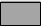 Документы, дополнительно представляемые для получения муниципальной услуги в целях использования социальной выплаты в соответствии с подпунктами 1 – 5, 7 и 8 пункта 1.3 административного регламента Документы, дополнительно представляемые для получения муниципальной услуги в целях использования социальной выплаты в соответствии с подпунктами 1 – 5, 7 и 8 пункта 1.3 административного регламента Документы, дополнительно представляемые для получения муниципальной услуги в целях использования социальной выплаты в соответствии с подпунктами 1 – 5, 7 и 8 пункта 1.3 административного регламента Документы, дополнительно представляемые для получения муниципальной услуги в целях использования социальной выплаты в соответствии с подпунктами 1 – 5, 7 и 8 пункта 1.3 административного регламента Документы, дополнительно представляемые для получения муниципальной услуги в целях использования социальной выплаты в соответствии с подпунктами 1 – 5, 7 и 8 пункта 1.3 административного регламента Документы, дополнительно представляемые для получения муниципальной услуги в целях использования социальной выплаты в соответствии с подпунктами 1 – 5, 7 и 8 пункта 1.3 административного регламента Документы, дополнительно представляемые для получения муниципальной услуги в целях использования социальной выплаты в соответствии с подпунктами 1 – 5, 7 и 8 пункта 1.3 административного регламента Документы, дополнительно представляемые для получения муниципальной услуги в целях использования социальной выплаты в соответствии с подпунктами 1 – 5, 7 и 8 пункта 1.3 административного регламента Документы, дополнительно представляемые для получения муниципальной услуги в целях использования социальной выплаты в соответствии с подпунктами 1 – 5, 7 и 8 пункта 1.3 административного регламента 15Документы, подтверждающие признание молодой семьи имеющей доходы, позволяющие получить кредит, либо иные денежные средства для оплаты расчетной (средней) стоимости жилья в части, превышающей размер предоставляемой социальной выплаты, к которым относятся:15.1Выписка из банковского счета, копия сберегательной книжки одного из супругов либо родителя в неполной семье и (или) другой документ (извещение, уведомление и иной документ) о размере денежных средств, содержащихся на данном счете15.2Копия государственного сертификата на материнский (семейный) капитал, с приложением документа (справка, выписка) о размере материнского (семейного) капитала на момент обращения15.3Выписка из решения (справка, уведомление, извещение или иной документ) банка либо другой организации, уставом которой определено предоставление жилищного кредита (займа), в том числе ипотечного, о максимальной сумме кредита (займа)15.4Нотариально удостоверенное согласие родителей супругов (одного из супругов) либо одного родителя в неполной семье о предоставлении суммы, имеющейся на банковских счетах, молодой семье для приобретения жилья либо строительства индивидуального жилого дома с приложением копий документов, подтверждающих наличие указанных средств (копия сберегательной книжки, выписка из банковского счета или иной документ), документы, подтверждающие родство с родителями (родителем) (свидетельство о рождении супругов (одного из супругов) либо одного родителя в неполной семье)15.5Документы, подтверждающие расходы на строительство индивидуального жилого домаДокументы, дополнительно представляемые для получения муниципальной услуги в целях использования социальной выплаты в соответствии с подпунктами 6 и 9  пункта 1.3 административного регламентаДокументы, дополнительно представляемые для получения муниципальной услуги в целях использования социальной выплаты в соответствии с подпунктами 6 и 9  пункта 1.3 административного регламентаДокументы, дополнительно представляемые для получения муниципальной услуги в целях использования социальной выплаты в соответствии с подпунктами 6 и 9  пункта 1.3 административного регламентаДокументы, дополнительно представляемые для получения муниципальной услуги в целях использования социальной выплаты в соответствии с подпунктами 6 и 9  пункта 1.3 административного регламентаДокументы, дополнительно представляемые для получения муниципальной услуги в целях использования социальной выплаты в соответствии с подпунктами 6 и 9  пункта 1.3 административного регламентаДокументы, дополнительно представляемые для получения муниципальной услуги в целях использования социальной выплаты в соответствии с подпунктами 6 и 9  пункта 1.3 административного регламентаДокументы, дополнительно представляемые для получения муниципальной услуги в целях использования социальной выплаты в соответствии с подпунктами 6 и 9  пункта 1.3 административного регламентаДокументы, дополнительно представляемые для получения муниципальной услуги в целях использования социальной выплаты в соответствии с подпунктами 6 и 9  пункта 1.3 административного регламентаДокументы, дополнительно представляемые для получения муниципальной услуги в целях использования социальной выплаты в соответствии с подпунктами 6 и 9  пункта 1.3 административного регламента16Документы, подтверждающие признание молодой семьи имеющей доходы, позволяющие получить кредит, либо иные денежные средства для оплаты расчетной (средней) стоимости жилья в части, превышающей размер предоставляемой социальной выплаты, к которым относятся:16.1копия договора строительного подряда или иные документы, подтверждающие расходы по строительству индивидуального жилого дома16.2копия договора участия в долевом строительстве (договора уступки прав требований по договору участия в долевом строительстве)16.3копия договора жилищного кредита16.4копия договора кредита (займа) на погашение ранее предоставленного жилищного кредита1);(Ф.И.О. совершеннолетнего члена семьи)(подпись)(дата)2).(Ф.И.О. совершеннолетнего члена семьи)(подпись)(дата)1);(Ф.И.О. совершеннолетнего члена семьи)(подпись)(дата)2).(Ф.И.О. совершеннолетнего члена семьи)(подпись)(дата)______________________________                              (должность)________________/________________/(подпись)                                 (фамилия, инициалы)